全国高校学科评估结果一级学科代码及名称：    0101 哲学本一级学科中，  全国具有“博士授权”的高校共 48所，   本次参评38 所；   部分具有“硕士授权”的高校 也参加了评估；  参评高校共计 84 所（注：  评估结果相同的高校排序不分先后，  按学校代码排列） 。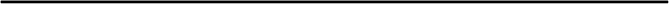 第  1  页一级学科代码及名称：    0201 理论经济学本一级学科中，  全国具有“博士授权”的高校共 39所，   本次参评38 所；   部分具有“硕士授权”的高校 也参加了评估；  参评高校共计 90 所（注：  评估结果相同的高校排序不分先后，  按学校代码排列） 。第  2  页一级学科代码及名称：    0202 应用经济学本一级学科中，  全国具有“博士授权”的高校共 66所，   本次参评58 所；   部分具有“硕士授权”的高校 也参加了评估；  参评高校共计 155所（注：   评估结果相同的高校排序不分先后，  按学校代码排列） 。第  3  页一级学科代码及名称：    0202 应用经济学本一级学科中，  全国具有“博士授权”的高校共 66所，   本次参评58 所；   部分具有“硕士授权”的高校 也参加了评估；  参评高校共计 155所（注：   评估结果相同的高校排序不分先后，  按学校代码排列） 。一级学科代码及名称：    0301 法学本一级学科中，  全国具有“博士授权”的高校共 40所，   本次参评38 所；   部分具有“硕士授权”的高校 也参加了评估；  参评高校共计 144所（注：   评估结果相同的高校排序不分先后，  按学校代码排列） 。第  5  页一级学科代码及名称：    0301 法学本一级学科中，  全国具有“博士授权”的高校共 40所，   本次参评38 所；   部分具有“硕士授权”的高校 也参加了评估；  参评高校共计 144所（注：   评估结果相同的高校排序不分先后，  按学校代码排列） 。一级学科代码及名称：    0302 政治学本一级学科中，  全国具有“博士授权”的高校共 30所，   本次参评28 所；   部分具有“硕士授权”的高校 也参加了评估；  参评高校共计 76 所（注：  评估结果相同的高校排序不分先后，  按学校代码排列） 。第  7  页一级学科代码及名称：    0303 社会学本一级学科中，  全国具有“博士授权”的高校共 24所，   本次参评24 所；   部分具有“硕士授权”的高校 也参加了评估；  参评高校共计 65 所（注：  评估结果相同的高校排序不分先后，  按学校代码排列） 。一级学科代码及名称：    0304 民族学本一级学科中，  全国具有“博士授权”的高校共 15所，   本次参评14 所；   部分具有“硕士授权”的高校 也参加了评估；  参评高校共计 31 所（注：  评估结果相同的高校排序不分先后，  按学校代码排列） 。一级学科代码及名称：    0305 马克思主义理论本一级学科中，  全国具有“博士授权”的高校共 93所，   本次参评83 所；   部分具有“硕士授权”的高校 也参加了评估；  参评高校共计 231所（注：   评估结果相同的高校排序不分先后，  按学校代码排列） 。第  10  页一级学科代码及名称：    0305 马克思主义理论本一级学科中，  全国具有“博士授权”的高校共 93所，   本次参评83 所；   部分具有“硕士授权”的高校 也参加了评估；  参评高校共计 231所（注：   评估结果相同的高校排序不分先后，  按学校代码排列） 。第  11  页一级学科代码及名称：    0401 教育学本一级学科中，  全国具有“博士授权”的高校共 31所，   本次参评30 所；   部分具有“硕士授权”的高校 也参加了评估；  参评高校共计 101所（注：   评估结果相同的高校排序不分先后，  按学校代码排列） 。第  12  页一级学科代码及名称：    0402 心理学本一级学科中，  全国具有“博士授权”的高校共 24所，   本次参评23 所；   部分具有“硕士授权”的高校 也参加了评估；  参评高校共计 51 所（注：  评估结果相同的高校排序不分先后，  按学校代码排列） 。一级学科代码及名称：    0403 体育学本一级学科中，  全国具有“博士授权”的高校共 21所，   本次参评21 所；   部分具有“硕士授权”的高校 也参加了评估；  参评高校共计 78 所（注：  评估结果相同的高校排序不分先后，  按学校代码排列） 。第  14  页一级学科代码及名称：    0501 中国语言文学本一级学科中，  全国具有“博士授权”的高校共 65所，   本次参评64 所；   部分具有“硕士授权”的高校 也参加了评估；  参评高校共计 148所（注：   评估结果相同的高校排序不分先后，  按学校代码排列） 。第  15  页一级学科代码及名称：    0501 中国语言文学本一级学科中，  全国具有“博士授权”的高校共 65所，   本次参评64 所；   部分具有“硕士授权”的高校 也参加了评估；  参评高校共计 148所（注：   评估结果相同的高校排序不分先后，  按学校代码排列） 。一级学科代码及名称：    0502 外国语言文学本一级学科中，  全国具有“博士授权”的高校共 41所，   本次参评38 所；   部分具有“硕士授权”的高校 也参加了评估；  参评高校共计 163所（注：   评估结果相同的高校排序不分先后，  按学校代码排列） 。第  17  页一级学科代码及名称：    0502 外国语言文学本一级学科中，  全国具有“博士授权”的高校共 41所，   本次参评38 所；   部分具有“硕士授权”的高校 也参加了评估；  参评高校共计 163所（注：   评估结果相同的高校排序不分先后，  按学校代码排列） 。一级学科代码及名称：    0503 新闻传播学本一级学科中，  全国具有“博士授权”的高校共 17所，   本次参评17 所；   部分具有“硕士授权”的高校 也参加了评估；  参评高校共计 81 所（注：  评估结果相同的高校排序不分先后，  按学校代码排列） 。第  19  页一级学科代码及名称：    0601 考古学本一级学科中，  全国具有“博士授权”的高校共 21所，   本次参评21 所；   部分具有“硕士授权”的高校 也参加了评估；  参评高校共计 36 所（注：  评估结果相同的高校排序不分先后，  按学校代码排列） 。一级学科代码及名称：    0602 中国史本一级学科中，  全国具有“博士授权”的高校共 48所，   本次参评48 所；   部分具有“硕士授权”的高校 也参加了评估；  参评高校共计 82 所（注：  评估结果相同的高校排序不分先后，  按学校代码排列） 。第  21  页一级学科代码及名称：    0603 世界史本一级学科中，  全国具有“博士授权”的高校共 31所，   本次参评31 所；   部分具有“硕士授权”的高校 也参加了评估；  参评高校共计 58 所（注：  评估结果相同的高校排序不分先后，  按学校代码排列） 。一级学科代码及名称：    0701 数学本一级学科中，  全国具有“博士授权”的高校共 76所，   本次参评69 所；   部分具有“硕士授权”的高校 也参加了评估；  参评高校共计 182所（注：   评估结果相同的高校排序不分先后，  按学校代码排列） 。第  23  页一级学科代码及名称：    0701 数学本一级学科中，  全国具有“博士授权”的高校共 76所，   本次参评69 所；   部分具有“硕士授权”的高校 也参加了评估；  参评高校共计 182所（注：   评估结果相同的高校排序不分先后，  按学校代码排列） 。一级学科代码及名称：    0702 物理学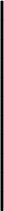 本一级学科中，  全国具有“博士授权”的高校共 64所，   本次参评56 所；   部分具有“硕士授权”的高校 也参加了评估；  参评高校共计 127所（注：   评估结果相同的高校排序不分先后，  按学校代码排列） 。第  25  页一级学科代码及名称：    0703 化学本一级学科中，  全国具有“博士授权”的高校共 69所，   本次参评66 所；   部分具有“硕士授权”的高校 也参加了评估；  参评高校共计 150所（注：   评估结果相同的高校排序不分先后，  按学校代码排列） 。第  26  页一级学科代码及名称：    0703 化学本一级学科中，  全国具有“博士授权”的高校共 69所，   本次参评66 所；   部分具有“硕士授权”的高校 也参加了评估；  参评高校共计 150所（注：   评估结果相同的高校排序不分先后，  按学校代码排列） 。一级学科代码及名称：    0704 天文学本一级学科中，  全国具有“博士授权”的高校共  7 所，  本次参评 6 所；   部分具有“硕士授权”的高校 也参加了评估；  参评高校共计  8  所（注：  评估结果相同的高校排序不分先后，  按学校代码排列） 。一级学科代码及名称：    0705 地理学本一级学科中，  全国具有“博士授权”的高校共 31所，   本次参评29 所；   部分具有“硕士授权”的高校 也参加了评估；  参评高校共计 60 所（注：  评估结果相同的高校排序不分先后，  按学校代码排列） 。一级学科代码及名称：    0706 大气科学本一级学科中，  全国具有“博士授权”的高校共  9 所，  本次参评 8 所；   部分具有“硕士授权”的高校 也参加了评估；  参评高校共计  14 所（注：  评估结果相同的高校排序不分先后，  按学校代码排列） 。一级学科代码及名称：    0707 海洋科学本一级学科中，  全国具有“博士授权”的高校共 12所，   本次参评10 所；   部分具有“硕士授权”的高校 也参加了评估；  参评高校共计 22 所（注：  评估结果相同的高校排序不分先后，  按学校代码排列） 。一级学科代码及名称：    0708 地球物理学本一级学科中，  全国具有“博士授权”的高校共  9 所，  本次参评 8 所；   部分具有“硕士授权”的高校 也参加了评估；  参评高校共计  13 所（注：  评估结果相同的高校排序不分先后，  按学校代码排列） 。一级学科代码及名称：    0709 地质学本一级学科中，  全国具有“博士授权”的高校共 17所，   本次参评15 所；   部分具有“硕士授权”的高校 也参加了评估；  参评高校共计 22 所（注：  评估结果相同的高校排序不分先后，  按学校代码排列） 。一级学科代码及名称：    0710 生物学本一级学科中，  全国具有“博士授权”的高校共 91所，   本次参评75 所；   部分具有“硕士授权”的高校 也参加了评估；  参评高校共计 161所（注：   评估结果相同的高校排序不分先后，  按学校代码排列） 。第  34  页一级学科代码及名称：    0710 生物学本一级学科中，  全国具有“博士授权”的高校共 91所，   本次参评75 所；   部分具有“硕士授权”的高校 也参加了评估；  参评高校共计 161所（注：   评估结果相同的高校排序不分先后，  按学校代码排列） 。一级学科代码及名称：    0711 系统科学本一级学科中，  全国具有“博士授权”的高校共  7 所，  本次参评 6 所；   部分具有“硕士授权”的高校 也参加了评估；  参评高校共计  12 所（注：  评估结果相同的高校排序不分先后，  按学校代码排列） 。一级学科代码及名称：    0712 科学技术史本一级学科中，  全国具有“博士授权”的高校共  9 所，  本次参评 7 所；   部分具有“硕士授权”的高校 也参加了评估；  参评高校共计 21 所（注：  评估结果相同的高校排序不分先后，  按学校代码排列） 。一级学科代码及名称：    0713 生态学本一级学科中，  全国具有“博士授权”的高校共 57所，   本次参评48 所；   部分具有“硕士授权”的高校 也参加了评估；  参评高校共计 100所（注：   评估结果相同的高校排序不分先后，  按学校代码排列） 。第  38  页一级学科代码及名称：    0714 统计学本一级学科中，  全国具有“博士授权”的高校共 54所，   本次参评51 所；   部分具有“硕士授权”的高校 也参加了评估；  参评高校共计 120所（注：   评估结果相同的高校排序不分先后，  按学校代码排列） 。第  39  页一级学科代码及名称：    0801 力学本一级学科中，  全国具有“博士授权”的高校共 53所，   本次参评52 所；   部分具有“硕士授权”的高校 也参加了评估；  参评高校共计 80 所（注：  评估结果相同的高校排序不分先后，  按学校代码排列） 。第  40  页一级学科代码及名称：    0802 机械工程本一级学科中，  全国具有“博士授权”的高校共 93所，   本次参评89 所；   部分具有“硕士授权”的高校 也参加了评估；  参评高校共计 189所（注：   评估结果相同的高校排序不分先后，  按学校代码排列） 。第  41  页一级学科代码及名称：    0802 机械工程本一级学科中，  全国具有“博士授权”的高校共 93所，   本次参评89 所；   部分具有“硕士授权”的高校 也参加了评估；  参评高校共计 189所（注：   评估结果相同的高校排序不分先后，  按学校代码排列） 。一级学科代码及名称：    0803 光学工程本一级学科中，  全国具有“博士授权”的高校共 39所，   本次参评36 所；   部分具有“硕士授权”的高校 也参加了评估；  参评高校共计 80 所（注：  评估结果相同的高校排序不分先后，  按学校代码排列） 。第  43  页一级学科代码及名称：    0804 仪器科学与技术本一级学科中，  全国具有“博士授权”的高校共 32所，   本次参评29 所；   部分具有“硕士授权”的高校 也参加了评估；  参评高校共计 73 所（注：  评估结果相同的高校排序不分先后，  按学校代码排列） 。第  44  页一级学科代码及名称：    0805 材料科学与工程本一级学科中，  全国具有“博士授权”的高校共 93所，   本次参评89 所；   部分具有“硕士授权”的高校 也参加了评估；  参评高校共计 172所（注：   评估结果相同的高校排序不分先后，  按学校代码排列） 。第  45  页一级学科代码及名称：    0805 材料科学与工程本一级学科中，  全国具有“博士授权”的高校共 93所，   本次参评89 所；   部分具有“硕士授权”的高校 也参加了评估；  参评高校共计 172所（注：   评估结果相同的高校排序不分先后，  按学校代码排列） 。一级学科代码及名称：    0806 冶金工程本一级学科中，  全国具有“博士授权”的高校共 11所，   本次参评11 所；   部分具有“硕士授权”的高校 也参加了评估；  参评高校共计 20 所（注：  评估结果相同的高校排序不分先后，  按学校代码排列） 。一级学科代码及名称：    0807 动力工程及工程热物理本一级学科中，  全国具有“博士授权”的高校共 43所，   本次参评42 所；   部分具有“硕士授权”的高校 也参加了评估；  参评高校共计 84 所（注：  评估结果相同的高校排序不分先后，  按学校代码排列） 。第  48  页一级学科代码及名称：    0808 电气工程本一级学科中，  全国具有“博士授权”的高校共 40所，   本次参评39 所；   部分具有“硕士授权”的高校 也参加了评估；  参评高校共计 84 所（注：  评估结果相同的高校排序不分先后，  按学校代码排列） 。第  49  页一级学科代码及名称：    0809 电子科学与技术本一级学科中，  全国具有“博士授权”的高校共 52所，   本次参评49 所；   部分具有“硕士授权”的高校 也参加了评估；  参评高校共计 106所（注：   评估结果相同的高校排序不分先后，  按学校代码排列） 。第  50  页一级学科代码及名称：    0810 信息与通信工程本一级学科中，  全国具有“博士授权”的高校共 64所，   本次参评61 所；   部分具有“硕士授权”的高校 也参加了评估；  参评高校共计 137所（注：   评估结果相同的高校排序不分先后，  按学校代码排列） 。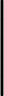 1029410359105581059510611第  51  页一级学科代码及名称：    0811 控制科学与工程本一级学科中，  全国具有“博士授权”的高校共 67所，   本次参评64 所；   部分具有“硕士授权”的高校 也参加了评估；  参评高校共计 162所（注：   评估结果相同的高校排序不分先后，  按学校代码排列） 。第  52  页一级学科代码及名称：    0811 控制科学与工程本一级学科中，  全国具有“博士授权”的高校共 67所，   本次参评64 所；   部分具有“硕士授权”的高校 也参加了评估；  参评高校共计 162所（注：   评估结果相同的高校排序不分先后，  按学校代码排列） 。一级学科代码及名称：    0812 计算机科学与技术本一级学科中，  全国具有“博士授权”的高校共 77所，   本次参评75 所；   部分具有“硕士授权”的高校 也参加了评估；  参评高校共计 238所（注：   评估结果相同的高校排序不分先后，  按学校代码排列） 。第  54  页一级学科代码及名称：    0812 计算机科学与技术本一级学科中，  全国具有“博士授权”的高校共 77所，   本次参评75 所；   部分具有“硕士授权”的高校 也参加了评估；  参评高校共计 238所（注：   评估结果相同的高校排序不分先后，  按学校代码排列） 。第  55  页一级学科代码及名称：    0813 建筑学本一级学科中，  全国具有“博士授权”的高校共 16所，   本次参评16 所；   部分具有“硕士授权”的高校 也参加了评估；  参评高校共计 54 所（注：  评估结果相同的高校排序不分先后，  按学校代码排列） 。一级学科代码及名称：    0814 土木工程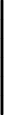 本一级学科中，  全国具有“博士授权”的高校共 56所，   本次参评54 所；   部分具有“硕士授权”的高校 也参加了评估；  参评高校共计 134所（注：   评估结果相同的高校排序不分先后，  按学校代码排列） 。第  57  页一级学科代码及名称：    0815 水利工程本一级学科中，  全国具有“博士授权”的高校共 24所，   本次参评24 所；   部分具有“硕士授权”的高校 也参加了评估；  参评高校共计 49 所（注：  评估结果相同的高校排序不分先后，  按学校代码排列） 。一级学科代码及名称：    0816 测绘科学与技术本一级学科中，  全国具有“博士授权”的高校共 15所，   本次参评13 所；   部分具有“硕士授权”的高校 也参加了评估；  参评高校共计 34 所（注：  评估结果相同的高校排序不分先后，  按学校代码排列） 。一级学科代码及名称：    0817 化学工程与技术本一级学科中，  全国具有“博士授权”的高校共 54所，   本次参评51 所；   部分具有“硕士授权”的高校 也参加了评估；  参评高校共计 144所（注：   评估结果相同的高校排序不分先后，  按学校代码排列） 。第  60  页一级学科代码及名称：    0817 化学工程与技术本一级学科中，  全国具有“博士授权”的高校共 54所，   本次参评51 所；   部分具有“硕士授权”的高校 也参加了评估；  参评高校共计 144所（注：   评估结果相同的高校排序不分先后，  按学校代码排列） 。一级学科代码及名称：    0818 地质资源与地质工程本一级学科中，  全国具有“博士授权”的高校共 27所，   本次参评26 所；   部分具有“硕士授权”的高校 也参加了评估；  参评高校共计 38 所（注：  评估结果相同的高校排序不分先后，  按学校代码排列） 。一级学科代码及名称：    0819 矿业工程本一级学科中，  全国具有“博士授权”的高校共 18所，   本次参评18 所；   部分具有“硕士授权”的高校 也参加了评估；  参评高校共计 28 所（注：  评估结果相同的高校排序不分先后，  按学校代码排列） 。一级学科代码及名称：    0820 石油与天然气工程本一级学科中，  全国具有“博士授权”的高校共  7 所，  本次参评 6 所；   部分具有“硕士授权”的高校 也参加了评估；  参评高校共计  10 所（注：  评估结果相同的高校排序不分先后，  按学校代码排列） 。一级学科代码及名称：    0821 纺织科学与工程本一级学科中，  全国具有“博士授权”的高校共  7 所，  本次参评 7 所；   部分具有“硕士授权”的高校 也参加了评估；  参评高校共计  17 所（注：  评估结果相同的高校排序不分先后，  按学校代码排列） 。一级学科代码及名称：    0822 轻工技术与工程本一级学科中，  全国具有“博士授权”的高校共  9 所，  本次参评 9 所；   部分具有“硕士授权”的高校 也参加了评估；  参评高校共计 24 所（注：  评估结果相同的高校排序不分先后，  按学校代码排列） 。一级学科代码及名称：    0823 交通运输工程本一级学科中，  全国具有“博士授权”的高校共 27所，   本次参评25 所；   部分具有“硕士授权”的高校 也参加了评估；  参评高校共计 52 所（注：  评估结果相同的高校排序不分先后，  按学校代码排列） 。一级学科代码及名称：    0824 船舶与海洋工程本一级学科中，  全国具有“博士授权”的高校共 13所，   本次参评12 所；   部分具有“硕士授权”的高校 也参加了评估；  参评高校共计  18 所（注：  评估结果相同的高校排序不分先后，  按学校代码排列） 。一级学科代码及名称：    0825 航空宇航科学与技术本一级学科中，  全国具有“博士授权”的高校共 12所，   本次参评12 所；   部分具有“硕士授权”的高校 也参加了评估；  参评高校共计 25 所（注：  评估结果相同的高校排序不分先后，  按学校代码排列） 。一级学科代码及名称：    0826 兵器科学与技术本一级学科中，  全国具有“博士授权”的高校共 14所，   本次参评10 所；   部分具有“硕士授权”的高校 也参加了评估；  参评高校共计  13 所（注：  评估结果相同的高校排序不分先后，  按学校代码排列） 。一级学科代码及名称：    0827 核科学与技术本一级学科中，  全国具有“博士授权”的高校共 12所，   本次参评11 所；   部分具有“硕士授权”的高校 也参加了评估；  参评高校共计 20 所（注：  评估结果相同的高校排序不分先后，  按学校代码排列） 。一级学科代码及名称：    0828 农业工程本一级学科中，  全国具有“博士授权”的高校共 24所，   本次参评21 所；   部分具有“硕士授权”的高校 也参加了评估；  参评高校共计 37 所（注：  评估结果相同的高校排序不分先后，  按学校代码排列） 。一级学科代码及名称：    0829 林业工程本一级学科中，  全国具有“博士授权”的高校共  8 所，  本次参评 8 所；   部分具有“硕士授权”的高校 也参加了评估；  参评高校共计  13 所（注：  评估结果相同的高校排序不分先后，  按学校代码排列） 。一级学科代码及名称：    0830 环境科学与工程本一级学科中，  全国具有“博士授权”的高校共 60所，   本次参评57 所；   部分具有“硕士授权”的高校 也参加了评估；  参评高校共计 155所（注：   评估结果相同的高校排序不分先后，  按学校代码排列） 。第  74  页一级学科代码及名称：    0830 环境科学与工程本一级学科中，  全国具有“博士授权”的高校共 60所，   本次参评57 所；   部分具有“硕士授权”的高校 也参加了评估；  参评高校共计 155所（注：   评估结果相同的高校排序不分先后，  按学校代码排列） 。一级学科代码及名称：    0831 生物医学工程本一级学科中，  全国具有“博士授权”的高校共 35所，   本次参评32 所；   部分具有“硕士授权”的高校 也参加了评估；  参评高校共计 70 所（注：  评估结果相同的高校排序不分先后，  按学校代码排列） 。一级学科代码及名称：    0832 食品科学与工程本一级学科中，  全国具有“博士授权”的高校共 27所，   本次参评26 所；   部分具有“硕士授权”的高校 也参加了评估；  参评高校共计 79 所（注：  评估结果相同的高校排序不分先后，  按学校代码排列） 。第  77  页一级学科代码及名称：    0833 城乡规划学本一级学科中，  全国具有“博士授权”的高校共 13所，   本次参评13 所；   部分具有“硕士授权”的高校 也参加了评估；  参评高校共计 51 所（注：  评估结果相同的高校排序不分先后，  按学校代码排列） 。一级学科代码及名称：    0834 风景园林学本一级学科中，  全国具有“博士授权”的高校共 20所，   本次参评20 所；   部分具有“硕士授权”的高校 也参加了评估；  参评高校共计 56 所（注：  评估结果相同的高校排序不分先后，  按学校代码排列） 。一级学科代码及名称：    0835 软件工程本一级学科中，  全国具有“博士授权”的高校共 46所，   本次参评45 所；   部分具有“硕士授权”的高校 也参加了评估；  参评高校共计 165所（注：   评估结果相同的高校排序不分先后，  按学校代码排列） 。第  80  页一级学科代码及名称：    0835 软件工程本一级学科中，  全国具有“博士授权”的高校共 46所，   本次参评45 所；   部分具有“硕士授权”的高校 也参加了评估；  参评高校共计 165所（注：   评估结果相同的高校排序不分先后，  按学校代码排列） 。一级学科代码及名称：    0837 安全科学与工程本一级学科中，  全国具有“博士授权”的高校共 20所，   本次参评20 所；   部分具有“硕士授权”的高校 也参加了评估；  参评高校共计 52 所（注：  评估结果相同的高校排序不分先后，  按学校代码排列） 。一级学科代码及名称：    0901 作物学本一级学科中，  全国具有“博士授权”的高校共 30所，   本次参评30 所；   部分具有“硕士授权”的高校 也参加了评估；  参评高校共计 42 所（注：  评估结果相同的高校排序不分先后，  按学校代码排列） 。一级学科代码及名称：    0902 园艺学本一级学科中，  全国具有“博士授权”的高校共 21所，   本次参评21 所；   部分具有“硕士授权”的高校 也参加了评估；  参评高校共计 36 所（注：  评估结果相同的高校排序不分先后，  按学校代码排列） 。一级学科代码及名称：    0903 农业资源与环境本一级学科中，  全国具有“博士授权”的高校共 19所，   本次参评18 所；   部分具有“硕士授权”的高校 也参加了评估；  参评高校共计 34 所（注：  评估结果相同的高校排序不分先后，  按学校代码排列） 。一级学科代码及名称：    0904 植物保护本一级学科中，  全国具有“博士授权”的高校共 24所，   本次参评20 所；   部分具有“硕士授权”的高校 也参加了评估；  参评高校共计 35 所（注：  评估结果相同的高校排序不分先后，  按学校代码排列） 。一级学科代码及名称：    0905 畜牧学本一级学科中，  全国具有“博士授权”的高校共 30所，   本次参评28 所；   部分具有“硕士授权”的高校 也参加了评估；  参评高校共计 44 所（注：  评估结果相同的高校排序不分先后，  按学校代码排列） 。一级学科代码及名称：    0906 兽医学本一级学科中，  全国具有“博士授权”的高校共 20所，   本次参评20 所；   部分具有“硕士授权”的高校 也参加了评估；  参评高校共计 41 所（注：  评估结果相同的高校排序不分先后，  按学校代码排列） 。一级学科代码及名称：    0907 林学本一级学科中，  全国具有“博士授权”的高校共 18所，   本次参评18 所；   部分具有“硕士授权”的高校 也参加了评估；  参评高校共计 30 所（注：  评估结果相同的高校排序不分先后，  按学校代码排列） 。一级学科代码及名称：    0908 水产本一级学科中，  全国具有“博士授权”的高校共  9 所，  本次参评 8 所；   部分具有“硕士授权”的高校 也参加了评估；  参评高校共计  19 所（注：  评估结果相同的高校排序不分先后，  按学校代码排列） 。一级学科代码及名称：    0909 草学本一级学科中，  全国具有“博士授权”的高校共 14所，   本次参评13 所；   部分具有“硕士授权”的高校 也参加了评估；  参评高校共计 26 所（注：  评估结果相同的高校排序不分先后，  按学校代码排列） 。一级学科代码及名称：    1001 基础医学本一级学科中，  全国具有“博士授权”的高校共 43所，   本次参评38 所；   部分具有“硕士授权”的高校 也参加了评估；  参评高校共计 78 所（注：  评估结果相同的高校排序不分先后，  按学校代码排列） 。第  92  页一级学科代码及名称：    1002 临床医学本一级学科中，  全国具有“博士授权”的高校共 52所，   本次参评48 所；   部分具有“硕士授权”的高校 也参加了评估；  参评高校共计 86 所（注：  评估结果相同的高校排序不分先后，  按学校代码排列） 。第  93  页一级学科代码及名称：    1003  口腔医学本一级学科中，  全国具有“博士授权”的高校共 16所，   本次参评15 所；   部分具有“硕士授权”的高校 也参加了评估；  参评高校共计 39 所（注：  评估结果相同的高校排序不分先后，  按学校代码排列） 。一级学科代码及名称：    1004 公共卫生与预防医学本一级学科中，  全国具有“博士授权”的高校共 34所，   本次参评32 所；   部分具有“硕士授权”的高校 也参加了评估；  参评高校共计 54 所（注：  评估结果相同的高校排序不分先后，  按学校代码排列） 。一级学科代码及名称：    1005 中医学本一级学科中，  全国具有“博士授权”的高校共 20所，   本次参评20 所；   部分具有“硕士授权”的高校 也参加了评估；  参评高校共计 37 所（注：  评估结果相同的高校排序不分先后，  按学校代码排列） 。一级学科代码及名称：    1006 中西医结合本一级学科中，  全国具有“博士授权”的高校共 32所，   本次参评32 所；   部分具有“硕士授权”的高校 也参加了评估；  参评高校共计 54 所（注：  评估结果相同的高校排序不分先后，  按学校代码排列） 。一级学科代码及名称：    1007 药学本一级学科中，  全国具有“博士授权”的高校共 41所，   本次参评37 所；   部分具有“硕士授权”的高校 也参加了评估；  参评高校共计 104所（注：   评估结果相同的高校排序不分先后，  按学校代码排列） 。第  98  页一级学科代码及名称：    1008 中药学本一级学科中，  全国具有“博士授权”的高校共 24所，   本次参评22 所；   部分具有“硕士授权”的高校 也参加了评估；  参评高校共计 43 所（注：  评估结果相同的高校排序不分先后，  按学校代码排列） 。一级学科代码及名称：    1011 护理学本一级学科中，  全国具有“博士授权”的高校共 23所，   本次参评22 所；   部分具有“硕士授权”的高校 也参加了评估；  参评高校共计 59 所（注：  评估结果相同的高校排序不分先后，  按学校代码排列） 。一级学科代码及名称：    1201 管理科学与工程本一级学科中，  全国具有“博士授权”的高校共 90所，   本次参评85 所；   部分具有“硕士授权”的高校 也参加了评估；  参评高校共计 187所（注：   评估结果相同的高校排序不分先后，  按学校代码排列） 。第  101  页一级学科代码及名称：    1201 管理科学与工程本一级学科中，  全国具有“博士授权”的高校共 90所，   本次参评85 所；   部分具有“硕士授权”的高校 也参加了评估；  参评高校共计 187所（注：   评估结果相同的高校排序不分先后，  按学校代码排列） 。一级学科代码及名称：    1202 工商管理本一级学科中，  全国具有“博士授权”的高校共 65所，   本次参评63 所；   部分具有“硕士授权”的高校 也参加了评估；  参评高校共计 240所（注：   评估结果相同的高校排序不分先后，  按学校代码排列） 。第  103  页一级学科代码及名称：    1202 工商管理本一级学科中，  全国具有“博士授权”的高校共 65所，   本次参评63 所；   部分具有“硕士授权”的高校 也参加了评估；  参评高校共计 240所（注：   评估结果相同的高校排序不分先后，  按学校代码排列） 。第  104  页一级学科代码及名称：    1203 农林经济管理本一级学科中，  全国具有“博士授权”的高校共 24所，   本次参评22 所；   部分具有“硕士授权”的高校 也参加了评估；  参评高校共计 39 所（注：  评估结果相同的高校排序不分先后，  按学校代码排列） 。一级学科代码及名称：    1204 公共管理本一级学科中，  全国具有“博士授权”的高校共 43所，   本次参评37 所；   部分具有“硕士授权”的高校 也参加了评估；  参评高校共计 143所（注：   评估结果相同的高校排序不分先后，  按学校代码排列） 。第  106  页一级学科代码及名称：    1204 公共管理本一级学科中，  全国具有“博士授权”的高校共 43所，   本次参评37 所；   部分具有“硕士授权”的高校 也参加了评估；  参评高校共计 143所（注：   评估结果相同的高校排序不分先后，  按学校代码排列） 。一级学科代码及名称：    1205 图书情报与档案管理本一级学科中，  全国具有“博士授权”的高校共 11所，   本次参评10 所；   部分具有“硕士授权”的高校 也参加了评估；  参评高校共计 39 所（注：  评估结果相同的高校排序不分先后，  按学校代码排列） 。一级学科代码及名称：    1301 艺术学理论本一级学科中，  全国具有“博士授权”的高校共 19所，   本次参评18 所；   部分具有“硕士授权”的高校 也参加了评估；  参评高校共计 50 所（注：  评估结果相同的高校排序不分先后，  按学校代码排列） 。一级学科代码及名称：    1302 音乐与舞蹈学本一级学科中，  全国具有“博士授权”的高校共 11所，   本次参评11 所；   部分具有“硕士授权”的高校 也参加了评估；  参评高校共计 69 所（注：  评估结果相同的高校排序不分先后，  按学校代码排列） 。一级学科代码及名称：    1303 戏剧与影视学本一级学科中，  全国具有“博士授权”的高校共 14所，   本次参评13 所；   部分具有“硕士授权”的高校 也参加了评估；  参评高校共计 51 所（注：  评估结果相同的高校排序不分先后，  按学校代码排列） 。一级学科代码及名称：    1304 美术学本一级学科中，  全国具有“博士授权”的高校共 15所，   本次参评15 所；   部分具有“硕士授权”的高校 也参加了评估；  参评高校共计 93 所（注：  评估结果相同的高校排序不分先后，  按学校代码排列） 。第  112  页一级学科代码及名称：    1305 设计学本一级学科中，  全国具有“博士授权”的高校共 16所，   本次参评16 所；   部分具有“硕士授权”的高校 也参加了评估；  参评高校共计 94 所（注：  评估结果相同的高校排序不分先后，  按学校代码排列） 。第  113  页评估结果学校代码及名称A+10001  北京大学10246  复旦大学A10002  中国人民大学10284  南京大学A-10027  北京师范大学10183  吉林大学10486  武汉大学10558  中山大学B+清华大学南开大学黑龙江大学华东师范大学东南大学浙江大学山东大学华中科技大学B中央民族大学山西大学东北大学同济大学南京师范大学厦门大学湖南师范大学四川大学陕西师范大学B-辽宁大学大连理工大学上海师范大学苏州大学中南大学华南师范大学西南大学西安交通大学C+中国政法大学河北大学安徽大学华侨大学南昌大学河南大学湖北大学中南财经政法大学兰州大学C吉林师范大学上海大学吉首大学深圳大学西南民族大学云南大学评估结果学校代码及名称C10674  昆明理工大学10726  西北政法大学C-河北师范大学沈阳师范大学安徽师范大学河南师范大学广西大学四川师范大学西南政法大学云南师范大学评估结果学校代码及名称A+10002  中国人民大学10246  复旦大学A10001  北京大学10055  南开大学A-北京师范大学南京大学浙江大学武汉大学西北大学B+清华大学中央财经大学吉林大学上海财经大学厦门大学山东大学华中科技大学中山大学西南财经大学B对外经济贸易大学辽宁大学东北财经大学福建师范大学江西财经大学中南财经政法大学深圳大学四川大学云南大学B-首都经济贸易大学东北师范大学湖北大学湘潭大学湖南大学暨南大学华南师范大学陕西师范大学新疆大学C+北京理工大学中央民族大学中国政法大学天津财经大学河北大学山西财经大学华东师范大学南京财经大学河南大学湖南师范大学C10108  山西大学10207  吉林财经大学10212  黑龙江大学10357  安徽大学评估结果学校代码及名称C山东财经大学华中师范大学重庆大学四川师范大学青岛大学浙江财经大学C-北京工商大学上海大学云南财经大学西安交通大学兰州大学兰州财经大学南京审计大学评估结果学校代码及名称B-南京师范大学浙江工业大学安徽财经大学华侨大学河南大学中国地质大学湖南科技大学四川大学兰州大学重庆工商大学广东外语外贸大学军事经济学院C+北京师范大学吉林财经大学南昌大学济南大学郑州大学河南财经政法大学华中师范大学长沙理工大学华南师范大学广东财经大学西北大学新疆财经大学西安财经学院宁波大学河北经贸大学C北京科技大学河北大学内蒙古大学上海师范大学华东政法大学中国矿业大学江南大学江苏大学江苏师范大学浙江理工大学山东理工大学海南大学西南政法大学西南民族大学贵州财经大学云南大学兰州财经大学南京审计大学中国石油大学C-10052  中央民族大学10053  中国政法大学10058  天津工业大学10069  天津商业大学评估结果学校代码及名称C-内蒙古财经大学安徽工业大学广西师范大学贵州大学云南师范大学陕西师范大学石河子大学西安邮电大学评估结果学校代码及名称B-深圳大学广东财经大学云南大学西安交通大学兰州大学甘肃政法学院上海政法学院C+北京理工大学北京外国语大学河北大学山西大学内蒙古大学上海海事大学上海对外经贸大学上海大学华侨大学华中师范大学贵州大学新疆大学广州大学宁波大学广东外语外贸大学C北京交通大学首都师范大学天津师范大学山西财经大学沈阳师范大学东北财经大学华东理工大学河海大学福建师范大学河南财经政法大学中南民族大学西南民族大学昆明理工大学扬州大学河北经贸大学C-北方工业大学北京工商大学华北电力大学上海师范大学南京财经大学杭州师范大学安徽财经大学武汉理工大学华南师范大学广西大学广西师范大学青岛大学浙江财经大学评估结果学校代码及名称评估结果学校代码及名称A+10001  北京大学10246  复旦大学A10002  中国人民大学A-10003  清华大学10055  南开大学10183  吉林大学10511  华中师范大学B+中国政法大学天津师范大学华东师范大学上海外国语大学南京大学厦门大学山东大学云南大学B对外经济贸易大学东北师范大学华东政法大学苏州大学武汉大学中山大学暨南大学B-北京师范大学北京外国语大学山西大学同济大学南京师范大学湖南师范大学华南师范大学四川大学西华师范大学C+首都师范大学上海交通大学上海师范大学华侨大学湘潭大学深圳大学西南政法大学C辽宁大学黑龙江大学浙江师范大学中国海洋大学郑州大学河南师范大学广东外语外贸大学C-辽宁师范大学聊城大学广西民族大学贵州师范大学陕西师范大学评估结果学校代码及名称C-10719  延安大学10755  新疆大学11065  青岛大学评估结果学校代码及名称A+10001  北京大学10002  中国人民大学A10284  南京大学A-10003  清华大学10246  复旦大学10280  上海大学B+中央民族大学南开大学吉林大学华东理工大学华东师范大学华中科技大学中山大学B中国农业大学河海大学浙江大学厦门大学武汉大学华中师范大学B-北京师范大学中央财经大学中国政法大学山东大学中南大学云南民族大学西安交通大学C+哈尔滨工业大学浙江师范大学安徽大学四川大学西南财经大学云南大学C苏州大学南京师范大学济南大学西南大学贵州民族大学西北农林科技大学兰州大学C-沈阳师范大学哈尔滨工程大学赣南师范大学湖南师范大学云南师范大学西北民族大学评估结果学校代码及名称A+10052  中央民族大学10673  云南大学A-10524  中南民族大学B+10558  中山大学10656  西南民族大学10730  兰州大学B10126  内蒙古大学10608  广西民族大学10691  云南民族大学B-10384  厦门大学10718  陕西师范大学10749  宁夏大学C+10610  四川大学10742  西北民族大学10762  新疆师范大学C10135  内蒙古师范大学10517  湖北民族学院10695  西藏民族大学C-10531  吉首大学10672  贵州民族大学11407  北方民族大学评估结果学校代码及名称B黑龙江大学哈尔滨工程大学上海交通大学上海师范大学南京航空航天大学浙江师范大学安徽师范大学厦门大学河南大学中国地质大学湖南科技大学湖南师范大学华南理工大学贵州师范大学西安理工大学新疆大学新疆师范大学扬州大学中国石油大学B-北京航空航天大学河北大学山西大学内蒙古大学辽宁师范大学哈尔滨理工大学华东理工大学南京理工大学中国矿业大学江南大学江苏大学江苏师范大学温州大学安徽大学曲阜师范大学湖北大学中南民族大学广西大学西南财经大学云南大学西安科技大学西北师范大学海南师范大学C+北京理工大学河北工业大学山西师范大学哈尔滨工业大学东北林业大学华东政法大学浙江理工大学杭州师范大学评估结果学校代码及名称C+浙江工商大学福州大学福建农林大学南昌航空大学江西财经大学河南理工大学河南师范大学信阳师范学院武汉工程大学中南财经政法大学海南大学重庆邮电大学西华大学重庆师范大学长安大学三峡大学广州大学C北方工业大学中央民族大学华北电力大学山西财经大学渤海大学长春理工大学北华大学南通大学安徽工业大学赣南师范大学武汉科技大学武汉纺织大学长沙理工大学深圳大学广西民族大学重庆大学西南石油大学重庆交通大学西南科技大学西华师范大学西南政法大学贵州财经大学云南师范大学延安大学C-北京化工大学北京工商大学中国农业大学辽宁石油化工大学沈阳师范大学长春师范大学燕山大学南京财经大学江西理工大学评估结果学校代码及名称C-山东财经大学河南工业大学河南科技大学河南农业大学南华大学广东财经大学广西师范学院成都理工大学云南财经大学兰州理工大学宁波大学重庆工商大学评估结果学校代码及名称A+10027  北京师范大学10269  华东师范大学A10200  东北师范大学10319  南京师范大学10511  华中师范大学A-北京大学首都师范大学浙江大学华南师范大学西南大学B+清华大学上海师范大学浙江师范大学厦门大学山东师范大学河南大学华中科技大学湖南师范大学陕西师范大学西北师范大学B北京理工大学天津大学天津师范大学辽宁师范大学沈阳师范大学哈尔滨师范大学江苏师范大学江西师范大学广西师范大学四川师范大学B-河北大学苏州大学杭州师范大学安徽师范大学福建师范大学曲阜师范大学河南师范大学重庆师范大学云南师范大学新疆师范大学C+中央民族大学河北师范大学山西大学山西师范大学内蒙古师范大学同济大学江南大学温州大学广州大学宁波大学评估结果学校代码及名称C北京工业大学渤海大学吉林师范大学浙江工业大学赣南师范大学湖北大学中南民族大学贵州师范大学云南大学扬州大学C-天津职业技术师范大学长春师范大学江苏大学淮北师范大学鲁东大学湖北师范大学深圳大学广西师范学院石河子大学海南师范大学评估结果学校代码及名称A+10001  北京大学10027  北京师范大学10574  华南师范大学A-10269  华东师范大学10635  西南大学B+天津师范大学南京师范大学浙江大学华中师范大学陕西师范大学B首都师范大学辽宁师范大学上海师范大学山东师范大学第四军医大学B-东北师范大学浙江师范大学江西师范大学中南大学湖南师范大学中山大学C+10285  苏州大学10394  福建师范大学10590  深圳大学10736  西北师范大学C内蒙古师范大学杭州师范大学河南大学贵州师范大学广州大学C-清华大学北京体育大学河北师范大学吉林大学安徽医科大学曲阜师范大学评估结果学校代码及名称A+10043  北京体育大学10277  上海体育学院A10269  华东师范大学A-天津体育学院福建师范大学武汉体育学院华南师范大学成都体育学院B+清华大学北京师范大学首都体育学院沈阳体育学院苏州大学浙江大学华中师范大学B山西大学东北师范大学吉林体育学院南京师范大学曲阜师范大学湖南师范大学广州体育学院西安体育学院B-河北师范大学辽宁师范大学南京体育学院山东师范大学山东体育学院河南大学陕西师范大学宁波大学C+山西师范大学浙江师范大学安徽师范大学江西师范大学郑州大学广西师范大学云南师范大学西北师范大学新疆师范大学扬州大学C河南师范大学湖北大学吉首大学深圳大学西南大学C-10166  沈阳师范大学10183  吉林大学10231  哈尔滨师范大学10247  同济大学评估结果学校代码及名称C-10270  上海师范大学10320  江苏师范大学10346  杭州师范大学10390  集美大学评估结果学校代码及名称B-安徽师范大学江西师范大学曲阜师范大学华中科技大学湖北大学广西民族大学云南大学兰州大学新疆大学C+北京外国语大学内蒙古师范大学辽宁师范大学沈阳师范大学上海外国语大学杭州师范大学南昌大学郑州大学湘潭大学重庆师范大学西南民族大学贵州师范大学西北民族大学新疆师范大学海南师范大学C北京第二外国语学院吉林师范大学浙江工业大学温州大学华侨大学中国海洋大学济南大学中南民族大学湖南大学广西大学西南交通大学西华师范大学云南师范大学青岛大学三峡大学C-天津外国语大学渤海大学延边大学同济大学南通大学鲁东大学河南师范大学海南大学深圳大学贵州民族大学云南民族大学评估结果学校代码及名称C-10749  宁夏大学11078  广州大学11846  广东外语外贸大学评估结果学校代码及名称B-哈尔滨师范大学上海海事大学上海大学浙江师范大学山东师范大学曲阜师范大学郑州大学暨南大学华南理工大学华南师范大学广西民族大学重庆大学西安交通大学西北师范大学扬州大学C+北京理工大学中国政法大学天津师范大学山西大学辽宁师范大学上海师范大学上海财经大学南京航空航天大学中国矿业大学安徽大学江西师范大学河南师范大学湘潭大学广西大学广西师范大学西南交通大学四川师范大学兰州大学中国石油大学C北京林业大学中国传媒大学河北师范大学辽宁大学大连海事大学上海理工大学江苏大学鲁东大学中国地质大学湖南科技大学深圳大学重庆师范大学西北大学青岛大学国防科技大学C-10075  河北大学评估结果学校代码及名称C-华北电力大学内蒙古大学吉林师范大学华东理工大学南京理工大学江苏师范大学福州大学南昌大学湖北大学中南财经政法大学西南政法大学西南民族大学云南大学云南师范大学宁夏大学评估结果学校代码及名称A+10002  中国人民大学10033  中国传媒大学A10246  复旦大学10487  华中科技大学A-10003  清华大学10248  上海交通大学10486  武汉大学10559  暨南大学B+北京大学华东师范大学上海大学南京大学南京师范大学浙江大学厦门大学四川大学B河北大学安徽大学郑州大学湖南大学湖南师范大学中山大学深圳大学陕西师范大学B-上海外国语大学苏州大学南昌大学山东大学河南大学华南理工大学兰州大学南京政治学院C+北京印刷学院北京师范大学北京外国语大学天津师范大学辽宁大学重庆大学西南政法大学西北大学C中央民族大学中国政法大学吉林大学同济大学上海理工大学汕头大学广西大学西安交通大学C-10011  北京工商大学10055  南开大学评估结果学校代码及名称C-上海师范大学安徽师范大学华中师范大学西南大学云南大学新疆大学评估结果学校代码及名称A+10001  北京大学10697  西北大学A-10183  吉林大学B+10284  南京大学10422  山东大学10459  郑州大学10610  四川大学B10335  浙江大学10486  武汉大学10558  中山大学B-10002  中国人民大学10028  首都师范大学10055  南开大学10246  复旦大学C+10094  河北师范大学10384  厦门大学10475  河南大学10637  重庆师范大学C10052  中央民族大学10319  南京师范大学10718  陕西师范大学C-10027  北京师范大学10108  山西大学10357  安徽大学11417  北京联合大学评估结果学校代码及名称A+10027  北京师范大学10246  复旦大学A10001  北京大学10284  南京大学A-10002  中国人民大学10055  南开大学10511  华中师范大学10558  中山大学B+清华大学首都师范大学华东师范大学厦门大学山东大学武汉大学四川大学陕西师范大学B吉林大学东北师范大学上海师范大学暨南大学西南大学云南大学西北大学兰州大学B-中央民族大学河北大学南京师范大学浙江大学郑州大学河南大学湖南大学湖南师范大学C+天津师范大学河北师范大学山西大学内蒙古大学上海大学苏州大学福建师范大学曲阜师范大学西北师范大学C辽宁师范大学上海交通大学安徽大学安徽师范大学江西师范大学湖北大学华南师范大学扬州大学C-10140  辽宁大学评估结果学校代码及名称C-吉林师范大学浙江师范大学杭州师范大学南昌大学山东师范大学四川师范大学云南师范大学评估结果学校代码及名称A+10001  北京大学10269  华东师范大学A-10028  首都师范大学10055  南开大学10200  东北师范大学B+北京师范大学天津师范大学复旦大学南京大学武汉大学西北大学B中国人民大学吉林大学上海师范大学浙江大学厦门大学四川大学B-清华大学上海大学福建师范大学华中师范大学中山大学陕西师范大学C+延边大学山东大学郑州大学暨南大学华南师范大学云南大学C哈尔滨师范大学苏州科技大学浙江师范大学山东师范大学河南大学C-河北师范大学辽宁大学聊城大学湖南师范大学广西师范大学西南大学评估结果学校代码及名称B10699  西北工业大学10736  西北师范大学10755  新疆大学11078  广州大学B-北京交通大学北京科技大学山西大学内蒙古大学华东理工大学南京航空航天大学南京理工大学南京信息工程大学江苏师范大学合肥工业大学江西师范大学山东师范大学曲阜师范大学湖北大学四川师范大学重庆师范大学贵州大学扬州大学宁波大学C+北方工业大学东北大学辽宁师范大学东华大学江苏大学浙江理工大学杭州师范大学温州大学南昌大学中国海洋大学河南大学河南师范大学暨南大学汕头大学广西大学贵州师范大学宁夏大学中国石油大学C中国农业大学华北电力大学华北理工大学中北大学吉林师范大学哈尔滨理工大学哈尔滨师范大学上海理工大学浙江工业大学评估结果学校代码及名称C安徽师范大学中国地质大学长沙理工大学桂林电子科技大学西南交通大学成都理工大学云南师范大学烟台大学解放军理工大学C-北京化工大学中国民航大学天津师范大学河北大学华北水利水电大学山西师范大学辽宁大学沈阳师范大学渤海大学黑龙江大学河海大学集美大学河南理工大学信阳师范学院湖北师范大学广西民族大学西南石油大学西华师范大学昆明理工大学青岛大学评估结果学校代码及名称C+北京交通大学辽宁师范大学上海师范大学南京航空航天大学浙江工业大学浙江师范大学南昌大学曲阜师范大学河南大学华南理工大学西南交通大学云南大学青岛大学C北京化工大学天津师范大学辽宁大学吉林师范大学华东理工大学杭州师范大学安徽师范大学江西师范大学广西大学广西师范大学西南大学四川师范大学宁波大学C-华北电力大学哈尔滨师范大学上海理工大学东华大学南京理工大学中国矿业大学安徽大学中国海洋大学济南大学中国地质大学湖北大学贵州大学中国石油大学1000810094101261014510186103191039410445104591053010736北京科技大学河北师范大学内蒙古大学东北大学长春理工大学南京师范大学福建师范大学山东师范大学郑州大学湘潭大学西北师范大学评估结果学校代码及名称B-上海师范大学安徽大学南昌大学江西师范大学河南大学湘潭大学广西师范大学西北工业大学西北师范大学新疆大学中国石油大学C+中国人民大学中国农业大学首都师范大学辽宁大学辽宁师范大学哈尔滨工业大学上海大学浙江师范大学杭州师范大学温州大学福建师范大学中南民族大学暨南大学西安交通大学海南师范大学C天津师范大学河北师范大学延边大学南京航空航天大学南京工业大学江苏大学浙江理工大学淮北师范大学中国海洋大学济南大学曲阜师范大学中国地质大学湖北大学湖南科技大学汕头大学重庆大学C-长春理工大学吉林师范大学哈尔滨师范大学南京理工大学中国矿业大学江苏师范大学华侨大学武汉工程大学评估结果学校代码及名称C-湖北师范大学贵州大学云南民族大学大连大学宁波大学评估结果学校代码及名称A+10284  南京大学10358  中国科学技术大学B-10001  北京大学C+10248  上海交通大学C-10027  北京师范大学评估结果学校代码及名称A+10001  北京大学10027  北京师范大学A10269  华东师范大学A-10284  南京大学10319  南京师范大学10486  武汉大学B+首都师范大学东北师范大学福建师范大学河南大学中山大学云南师范大学兰州大学B华中师范大学湖南师范大学华南师范大学西北大学陕西师范大学B-辽宁师范大学哈尔滨师范大学山东师范大学西南大学贵州师范大学西北师范大学C+河北师范大学浙江师范大学安徽师范大学中国海洋大学青海师范大学新疆大学C天津师范大学河海大学江苏师范大学江西师范大学中国地质大学湖北大学C-内蒙古师范大学上海师范大学南京信息工程大学四川师范大学重庆师范大学云南大学广州大学评估结果学校代码及名称A+10001  北京大学10300  南京信息工程大学B10284  南京大学90006  解放军理工大学B-10730  兰州大学C+10003  清华大学10423  中国海洋大学C10558  中山大学C-10358  中国科学技术大学评估结果学校代码及名称A+10384  厦门大学10423  中国海洋大学B+10247  同济大学10558  中山大学B10340  浙江海洋大学10491  中国地质大学B-10264  上海海洋大学10335  浙江大学C+10284  南京大学10294  河海大学10566  广东海洋大学C10158  大连海洋大学10213  哈尔滨工业大学C-10269  华东师范大学90006  解放军理工大学评估结果学校代码及名称A+10358  中国科学技术大学10486  武汉大学B10001  北京大学B-10491  中国地质大学11414  中国石油大学C+10247  同济大学C10183  吉林大学C-10489  长江大学10616  成都理工大学评估结果学校代码及名称A+10284  南京大学10491  中国地质大学B+10001  北京大学10697  西北大学B10183  吉林大学10358  中国科学技术大学B-10616  成都理工大学11414  中国石油大学C+10290  中国矿业大学10335  浙江大学10359  合肥工业大学C10533  中南大学10558  中山大学C-10423  中国海洋大学10730  兰州大学评估结果学校代码及名称B-河北师范大学山西大学山西医科大学上海海洋大学杭州师范大学福建师范大学南昌大学山东师范大学华南理工大学华南师范大学广西大学四川农业大学贵州大学西安交通大学C+河北医科大学大连理工大学辽宁师范大学吉林农业大学华东理工大学上海师范大学温州医科大学浙江师范大学安徽师范大学湖南大学中南林业科技大学汕头大学重庆大学新疆大学青岛大学扬州大学C天津师范大学东北大学延边大学黑龙江大学哈尔滨工业大学哈尔滨师范大学上海大学苏州大学江苏师范大学浙江理工大学浙江农林大学中国计量大学安徽大学郑州大学河南农业大学昆明理工大学C-10005  北京工业大学10140  辽宁大学10160  锦州医科大学10166  沈阳师范大学评估结果学校代码及名称C-江苏科技大学江苏大学合肥工业大学安徽医科大学福州大学中南民族大学西南科技大学重庆师范大学云南师范大学西北工业大学宁夏大学三峡大学评估结果学校代码及名称A+10004  北京交通大学90002  国防科技大学B10252  上海理工大学B-10027  北京师范大学C+10673  云南大学11065  青岛大学C10610  四川大学C-10637  重庆师范大学评估结果学校代码及名称A+10008  北京科技大学10358  中国科学技术大学B+10135  内蒙古师范大学10248  上海交通大学B10001  北京大学10697  西北大学B-10108  山西大学10300  南京信息工程大学C+10003  清华大学10608  广西民族大学C10213  哈尔滨工业大学10255  东华大学C-10028  首都师范大学10676  云南农业大学评估结果学校代码及名称A+10335  浙江大学10558  中山大学A10001  北京大学10200  东北师范大学10730  兰州大学A-北京师范大学复旦大学华东师范大学南京大学云南大学B+清华大学中国农业大学南开大学上海交通大学中国科学技术大学厦门大学福建农林大学武汉大学四川大学西北农林科技大学B北京林业大学首都师范大学河北师范大学内蒙古大学东北林业大学安徽大学中国海洋大学中南林业科技大学重庆大学西北大学B-山西大学安徽农业大学安徽师范大学福建师范大学山东大学湖南农业大学湖南师范大学暨南大学华南师范大学广西大学C+中央民族大学南京师范大学浙江农林大学杭州师范大学华中农业大学西南大学西华师范大学陕西师范大学新疆大学海南师范大学评估结果学校代码及名称C中国人民大学河北大学辽宁大学沈阳师范大学南京信息工程大学南昌大学河南大学湖北大学贵州大学西南林业大学C-河北农业大学辽宁师范大学吉林农业大学黑龙江大学浙江师范大学华中师范大学吉首大学贵州师范大学宁夏大学三峡大学评估结果学校代码及名称A+10001  北京大学10002  中国人民大学A10055  南开大学10200  东北师范大学10269  华东师范大学10384  厦门大学A-北京师范大学东北财经大学上海财经大学浙江工商大学中国科学技术大学江西财经大学B+清华大学北京交通大学北京工业大学首都师范大学中央财经大学对外经济贸易大学首都经济贸易大学吉林大学复旦大学山东大学中南财经政法大学中南大学B山西财经大学哈尔滨工业大学上海交通大学安徽大学武汉大学华中科技大学华中师范大学湖南大学中山大学云南大学云南财经大学西安交通大学B-辽宁大学南京大学苏州大学南京师范大学江苏师范大学安徽财经大学曲阜师范大学暨南大学四川大学重庆大学西南大学广州大学C+10207  吉林财经大学10327  南京财经大学评估结果学校代码及名称C+福建师范大学山东财经大学河南大学湘潭大学湖南师范大学西北大学兰州财经大学浙江财经大学西安财经学院重庆工商大学C中央民族大学河北大学长春工业大学上海大学中国矿业大学郑州大学河南师范大学桂林理工大学西南交通大学成都信息工程大学新疆财经大学河北经贸大学C-北京科技大学北方工业大学北京林业大学内蒙古财经大学江苏大学安徽师范大学福建农林大学中国地质大学长沙理工大学广东财经大学广西大学广西师范大学贵州财经大学评估结果学校代码及名称A+10001  北京大学10003  清华大学A10213  哈尔滨工业大学10698  西安交通大学A-10006  北京航空航天大学10056  天津大学10141  大连理工大学10287  南京航空航天大学B+北京理工大学同济大学上海交通大学上海大学浙江大学中国科学技术大学华中科技大学西北工业大学B北京交通大学哈尔滨工程大学南京理工大学中国矿业大学河海大学西南交通大学兰州大学国防科技大学B-北京工业大学北京科技大学东南大学武汉理工大学湖南大学中山大学四川大学重庆大学C+太原理工大学辽宁工程技术大学复旦大学武汉大学湘潭大学暨南大学华南理工大学昆明理工大学中国石油大学C东北大学吉林大学江苏大学山东大学郑州大学中南大学宁波大学C-10107  石家庄铁道大学10128  内蒙古工业大学评估结果学校代码及名称C-大连交通大学燕山大学合肥工业大学厦门大学南昌大学长安大学评估结果学校代码及名称B武汉大学武汉科技大学四川大学电子科技大学西南石油大学西安理工大学中国石油大学解放军理工大学B-北京化工大学中北大学沈阳工业大学长春工业大学厦门大学华侨大学南昌大学山东科技大学山东理工大学河南科技大学湖南科技大学桂林电子科技大学贵州大学昆明理工大学长安大学兰州理工大学兰州交通大学C+北京邮电大学北京林业大学天津工业大学沈阳理工大学辽宁工程技术大学东北林业大学江南大学南京林业大学杭州电子科技大学青岛科技大学青岛理工大学河南理工大学西安工业大学西安建筑科技大学西安科技大学新疆大学上海工程技术大学重庆理工大学火箭军工程大学C北方工业大学天津科技大学华北电力大学石家庄铁道大学沈阳航空航天大学辽宁科技大学评估结果学校代码及名称C东北石油大学苏州大学河海大学南通大学安徽工业大学安徽理工大学郑州大学郑州轻工业学院中国地质大学武汉纺织大学湖北工业大学湘潭大学长沙理工大学广西大学北京信息科技大学C-天津职业技术师范大学华北理工大学大连海事大学上海海事大学上海应用技术大学江苏科技大学南京工业大学常州大学济南大学山东建筑大学齐鲁工业大学深圳大学重庆交通大学西华大学陕西科技大学青岛大学广州大学评估结果学校代码及名称A+10335  浙江大学10487  华中科技大学A10056  天津大学90002  国防科技大学A-10007  北京理工大学10186  长春理工大学10213  哈尔滨工业大学10614  电子科技大学B+清华大学北京工业大学北京航空航天大学南开大学上海理工大学苏州大学南京理工大学南京邮电大学深圳大学B北京交通大学哈尔滨工程大学复旦大学南京大学东南大学四川大学西安电子科技大学B-北京邮电大学河北大学中国计量大学中国科学技术大学山东大学中山大学西北工业大学西安工业大学C+山西大学太原理工大学大连理工大学燕山大学南京航空航天大学福建师范大学暨南大学重庆大学C江南大学江苏大学江苏师范大学厦门大学华侨大学南昌航空大学武汉大学解放军理工大学C-10060  天津理工大学10152  大连工业大学评估结果学校代码及名称C-南京信息工程大学苏州科技大学安徽大学合肥工业大学中国海洋大学云南师范大学西北大学评估结果学校代码及名称A+10003  清华大学10006  北京航空航天大学A10056  天津大学A-10213  哈尔滨工业大学10248  上海交通大学10286  东南大学10611  重庆大学B+中北大学吉林大学中国科学技术大学合肥工业大学电子科技大学西安交通大学国防科技大学B北京理工大学大连理工大学沈阳工业大学长春理工大学中国计量大学厦门大学西安电子科技大学B-哈尔滨理工大学燕山大学哈尔滨工程大学南京航空航天大学南京理工大学桂林电子科技大学西北工业大学西安理工大学C+北京工业大学北京科技大学上海理工大学江苏大学南昌航空大学武汉大学四川大学北京信息科技大学C上海大学中国地质大学武汉理工大学重庆理工大学解放军信息工程大学海军航空工程学院C-天津科技大学河北大学河北工业大学东北石油大学南京邮电大学湖北工业大学西南石油大学评估结果学校代码及名称C-11845  广东工业大学评估结果学校代码及名称B10700  西安理工大学10703  西安建筑科技大学B-天津工业大学天津理工大学中北大学太原理工大学沈阳工业大学江苏科技大学南昌大学青岛科技大学济南大学河南科技大学武汉大学中国地质大学陕西科技大学兰州理工大学中国石油大学广东工业大学C+太原科技大学大连交通大学长春理工大学长春工业大学哈尔滨理工大学浙江工业大学安徽工业大学华侨大学福州大学景德镇陶瓷大学武汉工程大学湖北大学西南科技大学贵州大学西安电子科技大学西安工业大学兰州大学青岛大学C北京交通大学华北电力大学内蒙古工业大学佳木斯大学中国矿业大学常州大学河海大学江南大学浙江理工大学中国计量大学安徽大学南昌航空大学中国海洋大学海南大学评估结果学校代码及名称C10590  深圳大学10595  桂林电子科技大学10596  桂林理工大学10615  西南石油大学C-北京印刷学院华北理工大学沈阳理工大学辽宁科技大学沈阳化工大学沈阳建筑大学江西理工大学山东科技大学河南理工大学湖北工业大学暨南大学广西大学长安大学上海工程技术大学安徽建筑大学沈阳大学重庆理工大学海军工程大学评估结果学校代码及名称A+10008  北京科技大学10533  中南大学B+10145  东北大学10674  昆明理工大学B10280  上海大学10488  武汉科技大学B-10127  内蒙古科技大学10611  重庆大学C+10081  华北理工大学10407  江西理工大学C10360  安徽工业大学10703  西安建筑科技大学C-10146  辽宁科技大学10657  贵州大学评估结果学校代码及名称A+10003  清华大学10698  西安交通大学A10248  上海交通大学10335  浙江大学A-10056  天津大学10079  华北电力大学10213  哈尔滨工业大学10487  华中科技大学B+北京航空航天大学北京理工大学大连理工大学哈尔滨工程大学华东理工大学上海理工大学东南大学江苏大学中国科学技术大学B北京科技大学同济大学南京航空航天大学南京工业大学山东大学重庆大学中国石油大学海军工程大学B-北京工业大学北京化工大学东北大学吉林大学东北电力大学武汉大学中南大学西北工业大学C+上海电力大学南京理工大学浙江工业大学青岛科技大学郑州大学武汉理工大学华南理工大学四川大学兰州理工大学C北京交通大学河北工业大学内蒙古工业大学沈阳航空航天大学东北石油大学中国矿业大学长沙理工大学西华大学评估结果学校代码及名称C-天津商业大学华北水利水电大学太原理工大学辽宁石油化工大学沈阳化工大学河海大学合肥工业大学武汉工程大学昆明理工大学评估结果学校代码及名称A+10003  清华大学10698  西安交通大学A10079  华北电力大学10487  华中科技大学A-10213  哈尔滨工业大学10335  浙江大学10611  重庆大学90038  海军工程大学B+天津大学沈阳工业大学上海交通大学东南大学南京航空航天大学山东大学湖南大学西南交通大学B北京交通大学河北工业大学东北电力大学哈尔滨理工大学中国矿业大学合肥工业大学武汉大学华南理工大学西北工业大学B-太原理工大学大连理工大学上海电力大学河海大学福州大学长沙理工大学四川大学三峡大学C+北京航空航天大学东北大学燕山大学同济大学上海海事大学上海大学江苏大学广西大学西安理工大学新疆大学C辽宁工程技术大学南京理工大学山东理工大学郑州大学郑州轻工业学院中南大学电子科技大学评估结果学校代码及名称C-中国农业大学天津理工大学哈尔滨工程大学黑龙江科技大学上海理工大学山东科技大学河南理工大学湖南工业大学评估结果学校代码及名称A+10614  电子科技大学10701  西安电子科技大学A10001  北京大学10003  清华大学10286  东南大学A-北京邮电大学复旦大学上海交通大学南京大学浙江大学西安交通大学B+北京航空航天大学北京理工大学天津大学吉林大学南京邮电大学杭州电子科技大学华中科技大学西北工业大学国防科技大学空军工程大学B北京工业大学南开大学哈尔滨工业大学华东师范大学南京理工大学中国科学技术大学厦门大学武汉大学中山大学华南理工大学B-北京交通大学大连理工大学安徽大学合肥工业大学福州大学山东大学湖南大学重庆大学西南交通大学西安理工大学解放军理工大学C+中国传媒大学河北工业大学太原理工大学长春理工大学黑龙江大学燕山大学上海大学中南大学评估结果学校代码及名称C+10617  重庆邮电大学10730  兰州大学90005  解放军信息工程大学C天津工业大学天津理工大学南京航空航天大学湖北大学长沙理工大学桂林电子科技大学四川大学贵州大学西安邮电大学海军航空工程学院C-北方工业大学河北大学华北电力大学中北大学哈尔滨工程大学苏州大学中国计量大学郑州大学武汉理工大学深圳大学西北大学评估结果学校代码及名称B-11646  宁波大学11664  西安邮电大学90033  装备学院90038  海军工程大学C+北京工业大学北京科技大学华北电力大学长春理工大学同济大学华东师范大学南京信息工程大学南通大学福州大学郑州大学湖南大学海南大学成都信息工程大学云南大学C南开大学天津工业大学中国民航大学黑龙江大学复旦大学上海海事大学杭州电子科技大学浙江工业大学浙江工商大学南昌大学华东交通大学中国海洋大学中南大学暨南大学C-天津理工大学沈阳航空航天大学燕山大学东华大学山东科技大学中国地质大学西北大学西安理工大学西安科技大学兰州大学兰州交通大学广东工业大学火箭军工程大学河海大学合肥工业大学中山大学桂林电子科技大学重庆大学评估结果学校代码及名称B-河北工业大学大连海事大学中国矿业大学中国计量大学合肥工业大学厦门大学华东交通大学河南科技大学武汉大学西南交通大学重庆邮电大学兰州理工大学中国石油大学解放军信息工程大学C+北方工业大学天津工业大学中国民航大学天津理工大学山西大学辽宁石油化工大学辽宁工业大学东北电力大学哈尔滨理工大学上海理工大学南京工业大学南京邮电大学安徽大学安徽工程大学郑州大学中国地质大学武汉理工大学西南科技大学C北京建筑大学辽宁科技大学大连工业大学渤海大学长春工业大学南京大学江苏科技大学河海大学青岛科技大学济南大学曲阜师范大学河南理工大学四川大学西安工程大学青岛大学C-10011  北京工商大学10066  天津职业技术师范大学10109  太原科技大学评估结果学校代码及名称C-太原理工大学沈阳航空航天大学沈阳化工大学长春理工大学黑龙江大学南通大学浙江理工大学中国海洋大学山东建筑大学湖南科技大学深圳大学昆明理工大学西安工业大学陕西科技大学北京信息科技大学评估结果学校代码及名称B大连海事大学长春理工大学哈尔滨理工大学燕山大学华东理工大学上海大学苏州大学中国矿业大学河海大学江苏大学南京信息工程大学浙江工业大学安徽大学中国海洋大学中国地质大学武汉理工大学暨南大学深圳大学西南大学兰州大学火箭军工程大学B-北方工业大学中国农业大学首都师范大学天津工业大学华北电力大学太原理工大学内蒙古大学沈阳航空航天大学东华大学南京邮电大学江南大学浙江工商大学福州大学山东科技大学济南大学华中师范大学广西大学桂林电子科技大学云南大学西北大学青海师范大学新疆大学中国石油大学空军工程大学C+北京化工大学北京语言大学中国传媒大学中国民航大学河北大学评估结果学校代码及名称C+河北工业大学沈阳建筑大学辽宁师范大学上海理工大学上海海洋大学常州大学浙江理工大学浙江师范大学温州大学福建师范大学南昌大学郑州大学武汉科技大学湖南科技大学广西师范大学成都信息工程大学贵州大学昆明理工大学长安大学青岛大学西安邮电大学C北京工商大学河北工程大学石家庄铁道大学中北大学东北电力大学长春工业大学上海师范大学安徽工业大学江西师范大学山东财经大学河南理工大学郑州轻工业学院湘潭大学华南农业大学西安理工大学西安工业大学西北农林科技大学三峡大学扬州大学大连大学广东工业大学C-中央民族大学沈阳理工大学黑龙江大学上海海事大学江苏科技大学华侨大学东华理工大学江西理工大学评估结果学校代码及名称C-江西财经大学河南工业大学河南大学河南师范大学武汉工程大学武汉纺织大学湖北工业大学长沙理工大学海南大学桂林理工大学西南石油大学重庆交通大学西华大学西南财经大学西安石油大学北京信息科技大学湖南工业大学海军航空工程学院评估结果学校代码及名称A+10003  清华大学10286  东南大学A-10056  天津大学10247  同济大学10561  华南理工大学B+哈尔滨工业大学浙江大学华中科技大学重庆大学西安建筑科技大学B北京建筑大学大连理工大学沈阳建筑大学南京大学武汉大学湖南大学B-北京工业大学合肥工业大学山东建筑大学深圳大学西南交通大学C+中央美术学院上海交通大学厦门大学华侨大学青岛理工大学昆明理工大学安徽建筑大学C10004  北京交通大学10191  吉林建筑大学10291  南京工业大学10386  福州大学C-内蒙古工业大学苏州科技大学郑州大学西安交通大学长安大学评估结果学校代码及名称B-10700  西安理工大学10704  西安科技大学11075  三峡大学C+北京航空航天大学河北工业大学辽宁工程技术大学东华大学浙江工业大学华东交通大学湖北工业大学湖南科技大学深圳大学昆明理工大学西安交通大学天津城建大学安徽建筑大学广东工业大学C北方工业大学华北水利水电大学吉林大学吉林建筑大学哈尔滨工程大学上海理工大学南京航空航天大学南京林业大学厦门大学中南林业科技大学汕头大学桂林理工大学贵州大学宁波大学C-中国农业大学内蒙古工业大学东北电力大学燕山大学南京理工大学中国海洋大学济南大学河南理工大学武汉科技大学南华大学西北工业大学烟台大学扬州大学103611038510424104301059310616安徽理工大学华侨大学山东科技大学山东建筑大学广西大学成都理工大学评估结果学校代码及名称A+10003  清华大学10294  河海大学A-10056  天津大学10486  武汉大学B+中国农业大学大连理工大学郑州大学四川大学西安理工大学B华北水利水电大学中国海洋大学华中科技大学中国地质大学重庆交通大学B-吉林大学南京大学长沙理工大学西北农林科技大学三峡大学C+北京师范大学太原理工大学宁夏大学新疆农业大学扬州大学C华北电力大学内蒙古农业大学同济大学中山大学长安大学C-北京工业大学合肥工业大学南昌大学山东大学华南理工大学评估结果学校代码及名称A+10486  武汉大学90005  解放军信息工程大学A-10290  中国矿业大学B+10001  北京大学10247  同济大学10533  中南大学B10424  山东科技大学10491  中国地质大学10613  西南交通大学10710  长安大学B-10147  辽宁工程技术大学10294  河海大学10460  河南理工大学C+10016  北京建筑大学10027  北京师范大学10286  东南大学10704  西安科技大学C10145  东北大学10405  东华理工大学11414  中国石油大学C-10407  江西理工大学10596  桂林理工大学10674  昆明理工大学评估结果学校代码及名称B-哈尔滨工程大学上海应用技术大学常州大学华侨大学南昌大学山东理工大学新疆大学石河子大学C+北京工商大学天津科技大学天津工业大学天津理工大学河北科技大学沈阳工业大学上海电力大学上海大学江苏大学安徽工业大学山东大学郑州轻工业学院武汉理工大学海南大学C华北理工大学东北电力大学东华大学南京林业大学安徽理工大学中国海洋大学山东科技大学中山大学贵州大学昆明理工大学西安石油大学兰州大学兰州理工大学江汉大学C-北京科技大学东北大学大连工业大学沈阳师范大学黑龙江大学哈尔滨理工大学上海师范大学齐鲁工业大学河南大学华南农业大学电子科技大学成都理工大学四川理工学院西北农林科技大学评估结果学校代码及名称C-10732  兰州交通大学11065  青岛大学评估结果学校代码及名称A+10491  中国地质大学11414  中国石油大学A-10290  中国矿业大学B+10183  吉林大学10533  中南大学10616  成都理工大学10710  长安大学B10247  同济大学10284  南京大学10615  西南石油大学10697  西北大学B-10220  东北石油大学10294  河海大学10424  山东科技大学10489  长江大学C+10078  华北水利水电大学10460  河南理工大学10613  西南交通大学10704  西安科技大学C10405  东华理工大学10596  桂林理工大学10674  昆明理工大学C-10112  太原理工大学10145  东北大学10361  安徽理工大学10423  中国海洋大学评估结果学校代码及名称A+10290  中国矿业大学10533  中南大学B+10008  北京科技大学10145  东北大学10611  重庆大学B10112  太原理工大学10424  山东科技大学10460  河南理工大学B-10147  辽宁工程技术大学10361  安徽理工大学10497  武汉理工大学C+10488  武汉科技大学10674  昆明理工大学10704  西安科技大学C10407  江西理工大学10555  南华大学C-10081  华北理工大学10127  内蒙古科技大学10534  湖南科技大学评估结果学校代码及名称A+10615  西南石油大学11414  中国石油大学B10220  东北石油大学B-10491  中国地质大学C+10489  长江大学C10705  西安石油大学C-10616  成都理工大学评估结果学校代码及名称A+10058  天津工业大学10255  东华大学B+10285  苏州大学B10295  江南大学10338  浙江理工大学B-10495  武汉纺织大学C+10709  西安工程大学11065  青岛大学C10152  大连工业大学10465  中原工学院C-10610  四川大学评估结果学校代码及名称A+10295  江南大学10561  华南理工大学B+10057  天津科技大学10708  陕西科技大学B10152  大连工业大学10291  南京工业大学10610  四川大学B-10431  齐鲁工业大学10500  湖北工业大学C+10298  南京林业大学10486  武汉大学10593  广西大学C10010  北京化工大学10504  华中农业大学C-10700  西安理工大学10712  西北农林科技大学评估结果学校代码及名称A+10286  东南大学10613  西南交通大学A-10004  北京交通大学10006  北京航空航天大学10247  同济大学B+大连海事大学哈尔滨工业大学武汉理工大学中南大学长安大学B吉林大学上海海事大学南京航空航天大学长沙理工大学重庆交通大学兰州交通大学B-10005  北京工业大学10404  华东交通大学10561  华南理工大学10699  西北工业大学C+中国民航大学石家庄铁道大学东北林业大学上海交通大学江苏大学空军工程大学C北京建筑大学大连理工大学大连交通大学湖南大学中山大学C-清华大学上海理工大学河海大学南京林业大学昆明理工大学评估结果学校代码及名称A+10217  哈尔滨工程大学10248  上海交通大学B+90038  海军工程大学B10056  天津大学10151  大连海事大学B-10497  武汉理工大学10699  西北工业大学C+10141  大连理工大学10487  华中科技大学C10289  江苏科技大学C-10254  上海海事大学10335  浙江大学评估结果学校代码及名称A+10006  北京航空航天大学10699  西北工业大学B+10213  哈尔滨工业大学10287  南京航空航天大学90002  国防科技大学B10007  北京理工大学90045  空军工程大学B-10003  清华大学10143  沈阳航空航天大学90039  海军航空工程学院C+10248  上海交通大学90059  火箭军工程大学C10288  南京理工大学10698  西安交通大学90033  装备学院C-10059  中国民航大学10335  浙江大学评估结果学校代码及名称A+10007  北京理工大学10288  南京理工大学B10699  西北工业大学B-90045  空军工程大学90059  火箭军工程大学C+90006  解放军理工大学C90033  装备学院C-10110  中北大学90038  海军工程大学评估结果学校代码及名称A+10003  清华大学10358  中国科学技术大学B+10001  北京大学10217  哈尔滨工程大学10698  西安交通大学B10248  上海交通大学B-10555  南华大学10610  四川大学C+10730  兰州大学90038  海军工程大学C10027  北京师范大学10405  东华理工大学C-10287  南京航空航天大学10616  成都理工大学评估结果学校代码及名称A+10019  中国农业大学10335  浙江大学A-10299  江苏大学B+10183  吉林大学10224  东北农业大学10564  华南农业大学10712  西北农林科技大学B10294  河海大学10307  南京农业大学10466  河南农业大学10504  华中农业大学B-10129  内蒙古农业大学10157  沈阳农业大学10759  石河子大学C+10223  黑龙江八一农垦大学10433  山东理工大学10635  西南大学10681  云南师范大学C10086  河北农业大学10435  青岛农业大学10733  甘肃农业大学11117  扬州大学C-10078  华北水利水电大学10676  云南农业大学10700  西安理工大学评估结果学校代码及名称A+10225  东北林业大学10298  南京林业大学B10022  北京林业大学B-10389  福建农林大学10538  中南林业科技大学C+10341  浙江农林大学C10677  西南林业大学C-10129  内蒙古农业大学10201  北华大学评估结果学校代码及名称B-上海师范大学江南大学南京信息工程大学南昌大学南昌航空大学河南师范大学中南大学西南科技大学西安交通大学西安理工大学长安大学西北农林科技大学中国石油大学C+中国人民大学北京建筑大学天津工业大学东北大学南京工业大学南京农业大学苏州科技大学合肥工业大学安徽理工大学济南大学暨南大学兰州大学重庆工商大学广东工业大学C北京交通大学北京工商大学河北科技大学上海理工大学常州大学南京林业大学浙江工商大学福州大学青岛理工大学郑州大学武汉纺织大学华中农业大学湘潭大学广西大学西南交通大学沈阳大学C-天津科技大学内蒙古大学大连交通大学吉林建筑大学燕山大学哈尔滨商业大学上海海洋大学评估结果学校代码及名称C-安徽大学福建师范大学青岛科技大学中南林业科技大学华南农业大学广西师范大学西南大学西北大学陕西科技大学青岛大学广州大学评估结果学校代码及名称A+10286  东南大学10487  华中科技大学A10248  上海交通大学A-10003  清华大学10006  北京航空航天大学10335  浙江大学10610  四川大学B+北京大学天津大学复旦大学华南理工大学重庆大学电子科技大学西安交通大学B北京工业大学北京理工大学哈尔滨工业大学上海理工大学深圳大学南方医科大学第四军医大学B-首都医科大学大连理工大学东北大学哈尔滨医科大学同济大学中国科学技术大学中山大学暨南大学C+天津医科大学南京大学温州医科大学山东大学西北工业大学西安电子科技大学C太原理工大学苏州大学厦门大学武汉大学西南交通大学湖南工业大学国防科技大学C-北京邮电大学河北工业大学吉林大学长春理工大学哈尔滨工程大学东华大学南京航空航天大学评估结果学校代码及名称评估结果学校代码及名称A+10019  中国农业大学10295  江南大学A10403  南昌大学A-10307  南京农业大学10335  浙江大学10504  华中农业大学10561  华南理工大学B+天津科技大学大连工业大学东北农业大学上海海洋大学江苏大学中国海洋大学华南农业大学西北农林科技大学B北京工商大学内蒙古农业大学沈阳农业大学吉林大学浙江工商大学合肥工业大学福建农林大学西南大学B-河北农业大学吉林农业大学哈尔滨商业大学上海交通大学南京财经大学河南工业大学武汉轻工大学广东海洋大学C+哈尔滨工业大学黑龙江八一农垦大学浙江工业大学集美大学郑州轻工业学院河南农业大学中南林业科技大学暨南大学四川大学C渤海大学福州大学河南科技大学海南大学西华大学四川农业大学云南农业大学陕西科技大学宁波大学C-10252  上海理工大学评估结果学校代码及名称C-安徽农业大学青岛农业大学长沙理工大学甘肃农业大学扬州大学评估结果学校代码及名称A+10003  清华大学10247  同济大学A-10056  天津大学10213  哈尔滨工业大学10286  东南大学B+南京大学华中科技大学华南理工大学重庆大学西安建筑科技大学B大连理工大学沈阳建筑大学苏州科技大学武汉大学湖南大学B-北京建筑大学山东建筑大学深圳大学长安大学安徽建筑大学C+南京工业大学合肥工业大学四川大学西南交通大学西北大学C北京交通大学北京工业大学中国矿业大学福州大学天津城建大学C-北京林业大学吉林建筑大学郑州大学武汉理工大学昆明理工大学评估结果学校代码及名称A+10003  清华大学10022  北京林业大学A-10247  同济大学10286  东南大学10298  南京林业大学B+天津大学东北林业大学福建农林大学华中农业大学华南理工大学西安建筑科技大学B哈尔滨工业大学浙江农林大学重庆大学四川农业大学西北农林科技大学B-沈阳建筑大学上海交通大学河南农业大学华中科技大学中南林业科技大学华南农业大学西南林业大学C+河北农业大学东北农业大学苏州大学南京农业大学西南大学C北京建筑大学沈阳农业大学北华大学苏州科技大学江西农业大学四川大学C-安徽农业大学青岛理工大学青岛农业大学长江大学海南大学评估结果学校代码及名称B-天津理工大学华北电力大学燕山大学东华大学上海大学浙江师范大学安徽大学福州大学武汉理工大学广西师范大学西南交通大学重庆邮电大学西南大学贵州大学云南大学大连大学北京联合大学C+天津工业大学河北大学山西大学辽宁科技大学哈尔滨理工大学江苏大学南京信息工程大学杭州电子科技大学浙江理工大学南昌航空大学广西大学桂林电子科技大学成都信息工程大学新疆大学广东工业大学C北方工业大学北京化工大学辽宁工程技术大学大连交通大学大连海事大学长春理工大学上海理工大学华侨大学青岛科技大学河南理工大学郑州轻工业学院武汉科技大学华中师范大学湘潭大学南华大学西南石油大学陕西科技大学青岛大学评估结果学校代码及名称C11664  西安邮电大学C-太原理工大学内蒙古大学黑龙江大学江苏科技大学中国矿业大学南京工业大学南京财经大学淮北师范大学福建师范大学聊城大学湖南科技大学桂林理工大学西华大学四川师范大学昆明理工大学长安大学海军航空工程学院评估结果学校代码及名称A+10290  中国矿业大学10358  中国科学技术大学A-10460  河南理工大学10533  中南大学10704  西安科技大学B+清华大学北京理工大学北京科技大学南京工业大学中国石油大学B辽宁工程技术大学安徽理工大学山东科技大学中国地质大学重庆大学B-北京交通大学太原理工大学东北大学武汉科技大学武汉理工大学C+北京化工大学中国民航大学南京理工大学湖南科技大学南华大学华南理工大学C中北大学大连理工大学沈阳航空航天大学黑龙江科技大学华东理工大学C-辽宁石油化工大学常州大学青岛科技大学郑州大学昆明理工大学评估结果学校代码及名称A+10019  中国农业大学10307  南京农业大学A-10335  浙江大学10504  华中农业大学B+10434  山东农业大学10537  湖南农业大学10626  四川农业大学10712  西北农林科技大学B沈阳农业大学河南农业大学华南农业大学西南大学扬州大学B-10086  河北农业大学10193  吉林农业大学10224  东北农业大学C+山西农业大学安徽农业大学福建农林大学云南农业大学甘肃农业大学C10410  江西农业大学10593  广西大学10743  青海大学10759  石河子大学C-10129  内蒙古农业大学10223  黑龙江八一农垦大学10489  长江大学10589  海南大学评估结果学校代码及名称A+10335  浙江大学10504  华中农业大学A-10307  南京农业大学B+中国农业大学沈阳农业大学山东农业大学湖南农业大学西北农林科技大学B10248  上海交通大学10564  华南农业大学B-10086  河北农业大学10364  安徽农业大学10389  福建农林大学10635  西南大学C+10020  北京农学院10224  东北农业大学10626  四川农业大学10733  甘肃农业大学C10113  山西农业大学10589  海南大学10759  石河子大学C-10466  河南农业大学10676  云南农业大学10758  新疆农业大学11117  扬州大学评估结果学校代码及名称A+10307  南京农业大学10335  浙江大学A-10019  中国农业大学B+10504  华中农业大学10635  西南大学10712  西北农林科技大学B10157  沈阳农业大学10537  湖南农业大学10564  华南农业大学10626  四川农业大学B-10193  吉林农业大学10389  福建农林大学10434  山东农业大学C+10086  河北农业大学10113  山西农业大学10224  东北农业大学10341  浙江农林大学C10129  内蒙古农业大学10466  河南农业大学10676  云南农业大学C-10364  安徽农业大学10435  青岛农业大学11117  扬州大学评估结果学校代码及名称A+10307  南京农业大学10335  浙江大学A-10019  中国农业大学B+10389  福建农林大学10504  华中农业大学10657  贵州大学10712  西北农林科技大学B10434  山东农业大学10564  华南农业大学10635  西南大学10676  云南农业大学B-10157  沈阳农业大学10193  吉林农业大学10537  湖南农业大学C+10086  河北农业大学10364  安徽农业大学11117  扬州大学C10224  东北农业大学10466  河南农业大学10593  广西大学10626  四川农业大学C-10113  山西农业大学10183  吉林大学10435  青岛农业大学评估结果学校代码及名称A+10019  中国农业大学10504  华中农业大学A-10335  浙江大学10626  四川农业大学B+10307  南京农业大学10564  华南农业大学10635  西南大学10712  西北农林科技大学B内蒙古农业大学东北农业大学江西农业大学云南农业大学扬州大学B-10183  吉林大学10434  山东农业大学10537  湖南农业大学10733  甘肃农业大学C+河北农业大学山西农业大学吉林农业大学河南农业大学广西大学C10364  安徽农业大学10389  福建农林大学10758  新疆农业大学10759  石河子大学C-10248  上海交通大学10435  青岛农业大学10656  西南民族大学10730  兰州大学评估结果学校代码及名称A+10019  中国农业大学10504  华中农业大学A-10564  华南农业大学11117  扬州大学B+10183  吉林大学10224  东北农业大学10307  南京农业大学10712  西北农林科技大学B10193  吉林农业大学10335  浙江大学10466  河南农业大学10626  四川农业大学B-10113  山西农业大学10434  山东农业大学10537  湖南农业大学10733  甘肃农业大学C+10129  内蒙古农业大学10157  沈阳农业大学10223  黑龙江八一农垦大学10593  广西大学C10086  河北农业大学10410  江西农业大学10435  青岛农业大学10635  西南大学C-10020  北京农学院10389  福建农林大学10758  新疆农业大学10759  石河子大学评估结果学校代码及名称A+10022  北京林业大学10298  南京林业大学A-10712  西北农林科技大学B+10225  东北林业大学10341  浙江农林大学10389  福建农林大学B10538  中南林业科技大学10626  四川农业大学10677  西南林业大学B-10086  河北农业大学10410  江西农业大学10434  山东农业大学C+10129  内蒙古农业大学10201  北华大学10564  华南农业大学C10364  安徽农业大学10466  河南农业大学10657  贵州大学C-10157  沈阳农业大学10504  华中农业大学10733  甘肃农业大学评估结果学校代码及名称A+10264  上海海洋大学10423  中国海洋大学B+10504  华中农业大学B10158  大连海洋大学11646  宁波大学B-10307  南京农业大学10566  广东海洋大学C+10340  浙江海洋大学10390  集美大学C10061  天津农学院10635  西南大学C-10537  湖南农业大学10589  海南大学评估结果学校代码及名称A+10019  中国农业大学10730  兰州大学B+10129  内蒙古农业大学10712  西北农林科技大学10733  甘肃农业大学B10626  四川农业大学10758  新疆农业大学B-10564  华南农业大学10743  青海大学10749  宁夏大学C+10022  北京林业大学10224  东北农业大学10307  南京农业大学C10537  湖南农业大学10676  云南农业大学C-10113  山西农业大学10466  河南农业大学11117  扬州大学评估结果学校代码及名称A+10001  北京大学10023  北京协和医学院A10246  复旦大学A-10248  上海交通大学10335  浙江大学10558  中山大学90030  第二军医大学B+天津医科大学苏州大学南京医科大学山东大学华中科技大学中南大学四川大学南方医科大学B首都医科大学中国医科大学大连医科大学吉林大学同济大学武汉大学西安交通大学第四军医大学B-南开大学河北医科大学哈尔滨医科大学南通大学郑州大学暨南大学重庆医科大学兰州大学C+徐州医科大学安徽医科大学厦门大学南昌大学南华大学广西医科大学贵州医科大学青岛大学C山西医科大学新乡医学院汕头大学广州医科大学昆明医科大学宁夏医科大学石河子大学C-10081  华北理工大学10160  锦州医科大学10299  江苏大学10343  温州医科大学评估结果学校代码及名称C-10367  蚌埠医学院10542  湖南师范大学10601  桂林医学院10760  新疆医科大学评估结果学校代码及名称A+10248  上海交通大学10335  浙江大学A10023  北京协和医学院10246  复旦大学A-北京大学首都医科大学华中科技大学中南大学中山大学四川大学B+中国医科大学哈尔滨医科大学南京医科大学山东大学重庆医科大学第二军医大学第四军医大学B天津医科大学大连医科大学吉林大学同济大学郑州大学武汉大学西安交通大学南方医科大学B-南开大学河北医科大学山西医科大学苏州大学温州医科大学安徽医科大学南昌大学广州医科大学昆明医科大学C+徐州医科大学济南大学暨南大学汕头大学广西医科大学兰州大学宁夏医科大学新疆医科大学青岛大学C锦州医科大学延边大学江苏大学南通大学厦门大学新乡医学院广东医科大学评估结果学校代码及名称C10660  贵州医科大学C-河北大学内蒙古医科大学浙江中医药大学蚌埠医学院河南大学西南医科大学遵义医学院青海大学石河子大学评估结果学校代码及名称A+10001  北京大学10610  四川大学90032  第四军医大学B+10248  上海交通大学10312  南京医科大学10486  武汉大学10558  中山大学B10025  首都医科大学10159  中国医科大学10335  浙江大学10422  山东大学B-10062  天津医科大学10183  吉林大学10226  哈尔滨医科大学10247  同济大学C+10161  大连医科大学10598  广西医科大学10631  重庆医科大学10698  西安交通大学C10366  安徽医科大学10487  华中科技大学10533  中南大学10678  昆明医科大学C-南开大学河北医科大学温州医科大学兰州大学南方医科大学评估结果学校代码及名称A+10312  南京医科大学10487  华中科技大学A-10001  北京大学10226  哈尔滨医科大学10246  复旦大学B+首都医科大学中山大学南方医科大学第二军医大学第四军医大学B北京协和医学院中国医科大学浙江大学安徽医科大学山东大学四川大学B-天津医科大学吉林大学上海交通大学厦门大学中南大学C+山西医科大学苏州大学郑州大学武汉大学广西医科大学西安交通大学C华北理工大学重庆医科大学贵州医科大学昆明医科大学新疆医科大学C-河北医科大学同济大学武汉科技大学广州医科大学青岛大学评估结果学校代码及名称A+10026  北京中医药大学10268  上海中医药大学A-10315  南京中医药大学B+10063  天津中医药大学10228  黑龙江中医药大学10572  广州中医药大学10633  成都中医药大学B10162  辽宁中医药大学10344  浙江中医药大学10441  山东中医药大学10541  湖南中医药大学B-10199  长春中医药大学10369  安徽中医药大学10393  福建中医药大学C+首都医科大学江西中医药大学河南中医药大学湖北中医药大学广西中医药大学C10662  贵阳中医学院10716  陕西中医药大学10735  甘肃中医药大学C-10384  厦门大学10680  云南中医学院14432  河北中医学院评估结果学校代码及名称A+10026  北京中医药大学10268  上海中医药大学A-10246  复旦大学10315  南京中医药大学10572  广州中医药大学B+天津中医药大学大连医科大学辽宁中医药大学四川大学南方医科大学B北京大学黑龙江中医药大学福建中医药大学华中科技大学成都中医药大学第二军医大学B-天津医科大学河北医科大学浙江中医药大学湖南中医药大学第四军医大学C+北京协和医学院上海交通大学中国药科大学安徽中医药大学山东中医药大学暨南大学C首都医科大学江西中医药大学中山大学新疆医科大学河北中医学院C-湖北中医药大学广西中医药大学西安交通大学陕西中医药大学扬州大学评估结果学校代码及名称A+10023  北京协和医学院10316  中国药科大学A10001  北京大学10163  沈阳药科大学10335  浙江大学A-复旦大学上海交通大学山东大学中山大学四川大学第二军医大学B+首都医科大学哈尔滨医科大学华东理工大学苏州大学中国海洋大学武汉大学华中科技大学中南大学第四军医大学B南开大学天津医科大学中国医科大学吉林大学南京医科大学浙江工业大学安徽医科大学郑州大学广东药科大学西安交通大学南方医科大学B-河北医科大学辽宁中医药大学延边大学黑龙江中医药大学南京中医药大学温州医科大学厦门大学暨南大学重庆医科大学新疆医科大学C+天津中医药大学大连医科大学南京工业大学江南大学江苏大学徐州医科大学浙江中医药大学湖南中医药大学广西医科大学评估结果学校代码及名称C+10660  贵州医科大学10730  兰州大学C天津科技大学山西医科大学南昌大学山东中医药大学汕头大学广州医科大学成都中医药大学遵义医学院昆明医科大学烟台大学C-北京化工大学同济大学安徽中医药大学济南大学新乡医学院湖北中医药大学广州中医药大学西南交通大学青岛大学成都学院评估结果学校代码及名称A+10228  黑龙江中医药大学10268  上海中医药大学A-10063  天津中医药大学10315  南京中医药大学B+10026  北京中医药大学10316  中国药科大学10412  江西中医药大学10633  成都中医药大学B10163  沈阳药科大学10344  浙江中医药大学10559  暨南大学10572  广州中医药大学B-北京协和医学院辽宁中医药大学长春中医药大学安徽中医药大学湖北中医药大学C+10441  山东中医药大学10471  河南中医药大学90030  第二军医大学90032  第四军医大学C10343  温州医科大学10662  贵阳中医学院10716  陕西中医药大学10735  甘肃中医药大学C-首都医科大学福建中医药大学湖南中医药大学广西中医药大学南方医科大学评估结果学校代码及名称A+10533  中南大学90030  第二军医大学A-10023  北京协和医学院10025  首都医科大学10610  四川大学B+北京大学上海交通大学南京医科大学南京中医药大学浙江大学山东大学B天津医科大学哈尔滨医科大学复旦大学华中科技大学中山大学南方医科大学B-中国医科大学吉林大学武汉大学重庆医科大学西安交通大学第四军医大学C+天津中医药大学山西医科大学苏州大学浙江中医药大学安徽医科大学郑州大学广西医科大学C华北理工大学大连医科大学温州医科大学广州医科大学青岛大学C-延边大学杭州师范大学福建中医药大学南昌大学成都中医药大学新疆医科大学评估结果学校代码及名称B江西财经大学山东大学武汉理工大学湖南大学中山大学中国石油大学空军工程大学B-北京大学天津财经大学华北水利水电大学河北工业大学大连海事大学吉林大学燕山大学江苏科技大学南昌大学山东科技大学山东财经大学中国地质大学暨南大学重庆交通大学西安电子科技大学西安建筑科技大学广东工业大学C+中国人民大学北京化工大学北京外国语大学中央财经大学北京物资学院河北大学沈阳工业大学辽宁工程技术大学南京信息工程大学杭州电子科技大学中国计量大学江西师范大学山东师范大学华中师范大学深圳大学成都理工大学西南财经大学昆明理工大学青岛大学C天津科技大学天津工业大学山西大学南京工业大学南京邮电大学浙江工业大学浙江理工大学评估结果学校代码及名称C浙江工商大学安徽工业大学郑州大学武汉科技大学武汉纺织大学中南财经政法大学西南石油大学重庆邮电大学成都信息工程大学云南财经大学三峡大学北京信息科技大学C-北京工商大学北京林业大学石家庄铁道大学山西财经大学辽宁工业大学吉林建筑大学东北林业大学哈尔滨商业大学南京财经大学安徽财经大学华侨大学济南大学山东建筑大学河南农业大学长沙理工大学广东财经大学四川理工学院西安科技大学天津城建大学重庆工商大学广东外语外贸大学评估结果学校代码及名称B北京工商大学北京师范大学北京第二外国语学院河北工业大学东北大学哈尔滨理工大学哈尔滨商业大学东华大学华东师范大学苏州大学东南大学南京航空航天大学南京财经大学华侨大学中国海洋大学长沙理工大学海南大学云南大学云南财经大学兰州大学南京审计大学浙江财经大学B-北京邮电大学中国农业大学内蒙古财经大学吉林财经大学华东理工大学上海外国语大学上海对外经贸大学上海大学中国矿业大学杭州电子科技大学浙江师范大学安徽财经大学河南大学河南财经政法大学中国地质大学武汉理工大学深圳大学广东财经大学西北工业大学西安理工大学新疆财经大学重庆理工大学重庆工商大学广东外语外贸大学C+10009  北方工业大学10010  北京化工大学10037  北京物资学院10052  中央民族大学评估结果学校代码及名称C+大连海事大学哈尔滨工程大学南京理工大学江南大学东华理工大学济南大学郑州大学湖北工业大学湖北大学中南民族大学广西大学西南大学贵州财经大学石河子大学上海工程技术大学广州大学中国石油大学北京联合大学西安财经学院河北经贸大学C北京林业大学天津理工大学天津商业大学华北水利水电大学山西大学沈阳航空航天大学燕山大学上海理工大学上海海事大学江苏科技大学南京工业大学南京邮电大学江苏大学南京农业大学安徽工业大学南昌大学武汉科技大学华中农业大学湘潭大学汕头大学桂林理工大学西南政法大学长安大学青岛大学三峡大学扬州大学广东工业大学C-10057  天津科技大学10058  天津工业大学10075  河北大学评估结果学校代码及名称C-河北地质大学沈阳理工大学辽宁科技大学东北石油大学南京信息工程大学中国药科大学福建农林大学江西理工大学齐鲁工业大学河南理工大学中南林业科技大学湖南商学院西南石油大学重庆交通大学西华大学四川师范大学昆明理工大学兰州财经大学沈阳大学湖南工业大学评估结果学校代码及名称A+10307  南京农业大学10335  浙江大学A-10504  华中农业大学B+10002  中国人民大学10019  中国农业大学10564  华南农业大学10712  西北农林科技大学B10022  北京林业大学10224  东北农业大学10225  东北林业大学10635  西南大学B-10157  沈阳农业大学10193  吉林农业大学10389  福建农林大学10626  四川农业大学C+10423  中国海洋大学10466  河南农业大学10520  中南财经政法大学10537  湖南农业大学C10020  北京农学院10086  河北农业大学10129  内蒙古农业大学10758  新疆农业大学C-10264  上海海洋大学10341  浙江农林大学10410  江西农业大学10759  石河子大学评估结果学校代码及名称B-山东财经大学湖南大学华南理工大学广西大学重庆大学西南财经大学浙江财经大学C+北京科技大学北京邮电大学首都经济贸易大学黑龙江大学华东理工大学浙江工商大学福建农林大学中国海洋大学河南理工大学武汉科技大学湖南农业大学暨南大学西南交通大学云南大学C北京理工大学天津财经大学河北大学华北电力大学沈阳师范大学哈尔滨工程大学上海理工大学苏州大学福州大学江西农业大学华南农业大学贵州大学云南财经大学长安大学广州大学C-北京协和医学院大连海事大学燕山大学东北农业大学哈尔滨商业大学江苏大学南京中医药大学安徽医科大学安徽财经大学河南大学湖北大学西南大学西南政法大学贵州财经大学评估结果学校代码及名称C-10699  西北工业大学10758  新疆农业大学评估结果学校代码及名称A+10284  南京大学10486  武汉大学A-10002  中国人民大学B+10001  北京大学10055  南开大学10511  华中师范大学10558  中山大学B吉林大学黑龙江大学上海大学云南大学南京政治学院B-10269  华东师范大学10307  南京农业大学10459  郑州大学C+10027  北京师范大学10288  南京理工大学10530  湘潭大学10610  四川大学C10023  北京协和医学院10075  河北大学10285  苏州大学10394  福建师范大学C-10019  中国农业大学10065  天津师范大学10108  山西大学10140  辽宁大学评估结果学校代码及名称A+10001  北京大学10286  东南大学A-10003  清华大学10033  中国传媒大学10355  中国美术学院B+北京师范大学中央美术学院中央戏剧学院上海音乐学院南京艺术学院B上海戏剧学院杭州师范大学广州美术学院四川大学西安美术学院B-中国人民大学北京电影学院浙江理工大学武汉理工大学哈尔滨音乐学院C+北京服装学院厦门大学湖北美术学院深圳大学广西艺术学院四川美术学院C10177  沈阳音乐学院10178  鲁迅美术学院10255  东华大学10394  福建师范大学C-河北师范大学苏州大学河南大学云南大学云南艺术学院评估结果学校代码及名称A+10045  中央音乐学院10278  上海音乐学院A10046  中国音乐学院A-10051  北京舞蹈学院10331  南京艺术学院10394  福建师范大学B+首都师范大学天津音乐学院沈阳音乐学院东北师范大学星海音乐学院四川音乐学院西安音乐学院B中国传媒大学中央民族大学南京师范大学山东师范大学湖南师范大学广西艺术学院哈尔滨音乐学院B-吉林艺术学院上海师范大学浙江师范大学厦门大学河南大学华南师范大学云南艺术学院C+北京师范大学中国戏曲学院上海戏剧学院安徽师范大学江西师范大学西南大学西北师范大学C中国人民大学河北师范大学山西大学沈阳师范大学曲阜师范大学河南师范大学华中师范大学西北民族大学广州大学C-辽宁师范大学延边大学郑州大学广西师范大学西南民族大学青岛大学评估结果学校代码及名称评估结果学校代码及名称A+10027  北京师范大学10033  中国传媒大学A-10048  中央戏剧学院10050  北京电影学院10279  上海戏剧学院B+中国戏曲学院上海大学南京艺术学院中国美术学院厦门大学B山西师范大学上海音乐学院重庆大学西南大学云南艺术学院B-东北师范大学吉林艺术学院上海师范大学南京师范大学福建师范大学C+北京大学哈尔滨师范大学山东师范大学四川师范大学西北师范大学C辽宁大学河南大学四川美术学院云南师范大学广州大学C-辽宁师范大学吉林大学苏州大学深圳大学扬州大学评估结果学校代码及名称A+10047  中央美术学院10355  中国美术学院A10331  南京艺术学院10729  西安美术学院A-清华大学首都师范大学上海大学南京师范大学四川美术学院B+北京电影学院天津美术学院鲁迅美术学院东北师范大学景德镇陶瓷大学湖北美术学院广州美术学院广西艺术学院四川大学B中国传媒大学中央民族大学哈尔滨师范大学上海师范大学福建师范大学山东师范大学湖南师范大学西南大学云南艺术学院新疆师范大学B-中国人民大学北京服装学院吉林艺术学院苏州大学江南大学浙江师范大学杭州师范大学广西师范大学西北师范大学C+北京印刷学院河北师范大学沈阳师范大学华中师范大学华南师范大学深圳大学西南民族大学西安建筑科技大学广州大学C10108  山西大学10135  内蒙古师范大学10255  东华大学10370  安徽师范大学评估结果学校代码及名称C厦门大学福州大学河南师范大学重庆大学四川师范大学重庆师范大学山东工艺美术学院C-北京师范大学河北大学山西师范大学辽宁师范大学江苏大学江西师范大学河南大学云南大学评估结果学校代码及名称A+10003  清华大学10355  中国美术学院A10047  中央美术学院10247  同济大学A-苏州大学江南大学南京艺术学院浙江大学湖南大学B+北京服装学院中国传媒大学上海交通大学东华大学景德镇陶瓷大学武汉理工大学广州美术学院四川美术学院西安美术学院B北京理工大学鲁迅美术学院哈尔滨工业大学上海大学东南大学湖北美术学院广西艺术学院四川大学山东工艺美术学院广东工业大学B-北京印刷学院天津美术学院南京师范大学浙江工业大学浙江理工大学华中科技大学武汉纺织大学湖北工业大学西北工业大学C+北京林业大学大连工业大学吉林艺术学院南京理工大学福州大学中国地质大学深圳大学西南交通大学陕西科技大学湖南工业大学C10005  北京工业大学10028  首都师范大学10058  天津工业大学评估结果学校代码及名称C沈阳航空航天大学上海戏剧学院南昌大学湖南师范大学云南艺术学院西安工程大学C-中国人民大学北京交通大学北方工业大学吉林大学厦门大学齐鲁工业大学华中师范大学重庆大学西安理工大学